DSWD DROMIC Report #54on Typhoon “OMPONG” [I.N. MANGKHUT]as of 08 October 2018, 6PMSUMMARY	Status of Affected Families / PersonsA total of 730,871 families or 3,030,166 persons were affected in 5,928 barangays, 488 cities/municipalities, and 31 provinces in Regions NCR, I, II, III, CALABARZON, MIMAROPA, and CAR (see Table 1; Annex A for details).Table 1. Affected Areas and Number of Affected Families / PersonsNote: Changes in figures are due to continuous assessment and validation.  Sources: LGUs through the C/MSWD and C/MDRRMOStatus of Displaced and Served Families / Persons (see Annex B for details)Note: Changes in figures are due to continuous assessment and validation. Sources: LGUs through the C/MSWD and C/MDRRMOServices and InterventionsCamp Coordination and Camp Management and IDP ProtectionSWADTs/MATs of DSWD Field Offices III and CAR, and Field Office Disaster Monitoring and Response Teams are still closely coordinating with their respective counterparts in the LGUs in the monitoring of the evacuation centers.DSWD-FO II Women and Child Friendly Facilitators conducted play and art therapy for children in all evacuation centers.Established Women Welfare Desks and Senior Citizen spaces to accommodate issues and concerns.DSWD is closely coordinating with the protection cluster members (UNICEF, World Vision and UNFPA) for possible augmentation support of Child Friendly Kits, Family Tracing Reunification Kits and Women Friendly Kits on the establishment of Child/Women Friendly Spaces in the affected areas.Region CAR: Participation of teachers and child development workers during monitoring of evacuation centers to ensure that women/children in camps are given appropriate services and protection; LGUs, through the C/MSWDO ensured that children with special needs are given the rightful attention. Law and order in all ECs were ensured by Barangay Peace and Order Committees and PNP;The DSWD Field Office psychologists formed a team and conducted immediate Psychological First Aid to the survivors of landslide at Itogon, Benguet; this includes three (3) children who are currently residing with their relatives at Kias, Baguio City;The team coordinated with the Sunflower Children’s Center, one of the NGOs responding to the need of psychosocial interventions for the children in the Cordillera for possible assistance;Fr. Geraldo Costa, head of the center pledged to assist DSWD in providing psychological processing and interventions not only to the survivors but also to the responders and professionals who worked with the survivors. They also pledged to help in establishing child friendly spaces in the evacuation centers.DSWD-FO CAR continues to distribute gathered donations to the Provinces of Apayao and Benguet as well as provide technical support to these areas.Affected families in Itogon, Benguet and Municipalities of Luna and Flora, Apayao were provided psychosocial intervention by DSWD and NGOs.DSWD-FO CAR together with the LGUs through their LSWDOs and some NGOs in the provinces are doing their best to provide services both assistance and protection for IDPs still living in camps or evacuation centers.The LGUs provide regular security and monitoring in camps or evacuation centers through local police forces including barangay-based Tanods. The LSWDOs also conduct regular monitoring and assessment of the IDPs.Region CALABARZON:Except for the Province of Laguna all the evacuation centers were already closed. The existing evacuation center in Calamba City that host 39 families or 192 person remains open, the IDPs are waiting for the advice of the LGU when to return to their residence since the water level of Laguna de Bay is rising.Food and Non-Food ItemsDSWD NROC augmented Family Food Packs and Non-Food Items worth ₱169,824,335.50 to DSWD Field Offices I, II, III, CAR and CALABARZON.STATUS OF NFA RICE HAULINGAVAILABLE FAMILY FOOD PACKS (FFPs) IN NROCIN-TRANSITNo significant update.WORKFORCE SUPPORT FOR OPERATIONSReleased additional ₱57,180,385.00 funds to: DSWD-FO NCR (₱3,000,000.00), DSWD-FO CAR (₱20,113,760.00), DSWD-FO I (₱13,736,000.00), DSWD-FO II (₱13,000,000.00), DSWD-FO III (₱3,180,625.00), DSWD-FO MIMAROPA (₱4,150,000.00) and DSWD CO (₱80,927,433.00) (₱138,107,818.00 total fund release to DSWD CO and FOs) for the purchase of additional food and non-food items, operational expenses, and standby funds.Ongoing repacking of family food packs at the National Resource Operations center (NROC), Pasay City and Visayas Disaster Response Center (VDRC), Cebu City for augmentation support.Continuous mobilization of additional volunteers engaged in the repacking of FFPs at DSWD-NROC.Continuous coordination with the Logistic Cluster for the availability of air, sea and land assets for the mobilization of relief goods to affected areas. Close coordination with the Logistics Cluster for the availability of air, sea, and land assets for transporting relief goods to affected areas.Damaged HousesThere are 209,599 damaged houses reported in Regions I, II, III, and CAR; of which, 14,697 houses are totally damaged and 194,902 houses are partially damaged (see Table 2; Annex C for details).Table 2. Number of Damaged HousesNote: Changes in figures are due to continuous assessment and validation.Sources: LGUs through the C/MSWD and MDRRMOSummary of Assistance Provided by DSWD₱104,014,957.30 worth of assistance has already been provided by DSWD to affected families and individuals inside and outside evacuation centers (see Table 3; Annex D for details).Table 3. Assistance Provided by DSWDNote: Changes in figures are due to continuous assessment and validation.Sources: DSWD-Field Offices I, II, III, MIMAROPA, CAR, and NCRFood ItemsDSWD NROC has augmented Family Food Packs worth ₱71,352,000.00 to DSWD Field Offices I, II, III and CAR.Non-Food ItemsDSWD NROC has augmented Non-Food Items worth ₱98,472,335.50 to DSWD Field Offices I, II, III, CAR and CALABARZON. Cost of Assistance from LGUs and Other PartnersA total of ₱49,044,136.75 worth of assistance was provided by LGUs, ₱2,324,311.00 from NGOs, and ₱1,533,305.75 from other private partners (see Table 4; Annex D for details).Table 4. Cost of Assistance Provided by LGUs and Other PartnersNote: Changes in figures are due to continuous assessment and validation.Situational ReportsDSWD-COFO CARFO IFO III*****The Disaster Response Operations Monitoring and Information Center (DROMIC) of the DSWD-DRMB continues to closely coordinate with the concerned DSWD-Field Offices for any significant disaster response updates.JAN ERWIN ANDREW ONTANILLASReleasing OfficerANNEX A. Number of Affected Families / PersonsANNEX B. Displaced and Served Families / PersonsNote: IDPs in Dagupan City, Pangasinan are center clients and staff from Haven for Children, Haven for Women, and Area-1 Vocational Rehabilitation Center.ANNEX C. Number of Damaged HousesANNEX D. Cost of Assistance Provided to Affected Families / PersonsREGION / PROVINCE / MUNICIPALITY  PSA Population, 2015 NUMBER OF AFFECTED  NUMBER OF AFFECTED  NUMBER OF AFFECTED  NUMBER OF AFFECTED  NUMBER OF AFFECTED REGION / PROVINCE / MUNICIPALITY  PSA Population, 2015 Barangays  Cities / Municipalities  Provinces  Families  Persons GRAND TOTAL51,673,108  5,928 488 31  730,871 3,030,166 NCR12,877,253 41 9  -  6,620  29,885 REGION I5,026,128  2,336 124 4  313,568 1,304,202 REGION II3,451,410  1,454 89 5  152,192  629,101 REGION III11,218,177 856 113 7  145,848  627,222 CALABARZON14,414,774 198 58 5  8,013  31,676 MIMAROPA2,963,360 54 18 4  1,923  7,415 CAR1,722,006 989 77 6  102,707  400,665 REGION / PROVINCE / MUNICIPALITY  NUMBER OF EVACUATION CENTERS (ECs)  NUMBER OF EVACUATION CENTERS (ECs)  INSIDE ECs  INSIDE ECs  INSIDE ECs  INSIDE ECs  INSIDE ECs Returned Home  INSIDE ECs Returned Home  OUTSIDE ECs  OUTSIDE ECs  OUTSIDE ECs  OUTSIDE ECs  OUTSIDE ECs Returned Home  OUTSIDE ECs Returned Home  TOTAL SERVED  TOTAL SERVED  TOTAL SERVED  TOTAL SERVED REGION / PROVINCE / MUNICIPALITY  NUMBER OF EVACUATION CENTERS (ECs)  NUMBER OF EVACUATION CENTERS (ECs)  INSIDE ECs  INSIDE ECs  INSIDE ECs  INSIDE ECs  INSIDE ECs Returned Home  INSIDE ECs Returned Home  OUTSIDE ECs  OUTSIDE ECs  OUTSIDE ECs  OUTSIDE ECs  OUTSIDE ECs Returned Home  OUTSIDE ECs Returned Home  Families  Families  Persons  Persons REGION / PROVINCE / MUNICIPALITY  NUMBER OF EVACUATION CENTERS (ECs)  NUMBER OF EVACUATION CENTERS (ECs)  Families  Families  Persons  Persons  Families  Persons  Families  Families  Persons  Persons  Families  Persons  Total Families  Total Families  Total Persons  Total Persons REGION / PROVINCE / MUNICIPALITY  CUM  NOW  CUM  NOW  CUM  NOW  Families  Persons  CUM  NOW  CUM  NOW  Families  Persons  CUM  NOW  CUM  NOW GRAND TOTAL 3,708 27 123,371  358 466,024 1,253 123,013 464,771 148,451 3,050  629,827  13,576 145,401 616,251 271,098 3,349 1,093,981  14,829 NCR60  - 6,620 - 29,885 - 6,620 29,885 - -  -  - - - 6,620 -  29,885  - REGION I735  - 23,279 - 87,526 - 23,279 87,526 25,350  83  104,335 489 25,267 103,846 48,177  83  189,837 489 REGION II 1,267  - 49,412 - 182,106 - 49,412 182,106 89,122 -  376,561  - 89,122 376,561 138,534 -  558,927  - REGION III810 14 23,439  192 88,117  652 23,247 87,465 23,655 2,934  105,312  12,965 20,721 92,347 47,094 3,126  193,429  13,617 CALABARZON218 1 8,013  39 31,676  192 7,974 31,484 - -  -  - - - 8,013  39  31,676 192 MIMAROPA86  - 1,801 - 7,018 - 1,801 7,018  24 - 104  -  24  104 1,825 -  7,122  - CAR532 12 10,807  127 39,696  409 10,680 39,287 10,300  33  43,515 122 10,267 43,393 20,835  101  83,105 531 ITEMSQUANTITYTOTAL COSTFamily Food PacksFamily Food PacksFamily Food PacksFamily Food Packs198,20071,352,000.00SUB-TOTAL198,20071,352,000.00 Non-Food ItemsNon-Food ItemsNon-Food ItemsFamily Kit 8,115  18,664,500.00 Hygiene Kit 7,689  13,746,009.75 Sleeping Kit 7,321  5,547,487.75 Sando Bag 45,000 56,250.00 DAFAC Forms 80,000 142,400.00 TEW,PP/PE Bag Impulse Sealer, FS-3001 1,850.00 Rice bag, 3 kilo with DSWD logo Imprint Plastic 30,000 81,000.00 Family Kit 1,000  2,300,000.00 Hygiene Kit 1,000  1,787,750.00 Sleeping Kit 2,000  1,515,500.00 Laminated Sack150 521,832.00 Collapsible Water Carrier w/ Purification Tablet 2,500  1,035,000.00 Family Kit760  1,748,000.00 Hygiene Kit 2,000  3,575,500.00 Sleeping Kit 1,500  1,136,625.00 Sleeping Kit 9,083 6,882,643 Family Kit 5,350  12,305,000.00 Hygiene Kit 5,861  10,478,002.75 Family Tent 1,000 15,900,000 DAFAC 10,000 17,800.00 Hygiene Kit200 357,550.00 Sleeping Kit500 378,875.00 Mosquito Nets 2,000 292,760.00 SUB-TOTAL 223,030 98,472,335.50 TOTAL COST OF ASSISTANCETOTAL COST OF ASSISTANCE 169,824,335.50 DATE QUANTITY 
(SACKS)KILOGRAMSLOGISTICS SUPPORT UTILIZEDLOGISTICS SUPPORT UTILIZEDSep. 11-Oct. 8, 201840,5392,062,950Logistics ProviderNo. of truckloadSep. 11-Oct. 8, 201840,5392,062,950S & A Construction Development2Sep. 11-Oct. 8, 201840,5392,062,950PDRF6Sep. 11-Oct. 8, 201840,5392,062,950DSWD21Sep. 11-Oct. 8, 201840,5392,062,950Transmodal50Sep. 11-Oct. 8, 201840,5392,062,950Phil GBCB1Sep. 11-Oct. 8, 201840,5392,062,950WFP69Total truckloads149 truckloadsRELIEF ITEMQUANTITYCOSTREMARKSFamily Food Pack93,59833,695,280Production ongoingCATEGORYORGANIZATIONNO. OF PAXREMARKSUniformed PersonnelPhilippine Coast Guard72Vacuum Rice BaggingCiviliansMCCT-HSF53Manual ProductionUniformed PersonnelPNP (AVSG)50Mechanized ProductionCiviliansSt. Francis of Asissi School42Mechanized ProductionCiviliansAllegro Microsystem25Vacuum Rice Bagging and Box formingCiviliansKilusang Pagbabago (Paranaque) 22Manual ProductionCiviliansPhilSCA19Vacuum Rice BaggingCiviliansJollibee (Baclaran)12Vacuum Rice BaggingCiviliansCareer Executive Service Board9Vacuum Rice BaggingCiviliansIndividuals7Coffee BundlingTOTAL WORKFORCE DEPLOYEDTOTAL WORKFORCE DEPLOYED311REGION / PROVINCE / MUNICIPALITY NO. OF DAMAGED HOUSES NO. OF DAMAGED HOUSES NO. OF DAMAGED HOUSES REGION / PROVINCE / MUNICIPALITY  Total  Totally  Partially GRAND TOTAL209,599  14,697 194,902 REGION I72,850  3,052 69,798 REGION II93,147  9,795 83,352 REGION III2,302 122 2,180 CAR41,300  1,728 39,572 REGION / PROVINCE / MUNICIPALITY  TOTAL COST OF ASSISTANCE REGION / PROVINCE / MUNICIPALITY  DSWD GRAND TOTAL104,014,957.30 NCR2,644,323.90 REGION I50,966,451.50 REGION II12,539,150.00 REGION III9,604,213.00 REGION MIMAROPA 627,000.00 CAR27,633,818.90 Field OfficeDate DeliveredRelief ItemsQTYCost of AssistanceDSWD FO CAR2018-09-13Family Food Packs1,600 576,000.00 DSWD FO CAR2018-09-17Family Food Packs13,300  4,788,000.00 DSWD FO CAR2018-09-18Family Food Packs4,900  1,764,000.00 DSWD FO CAR2018-09-19Family Food Packs3,200  1,152,000.00 DSWD FO CAR2018-09-20Family Food Packs3,400  1,224,000.00 DSWD FO CAR2018-09-24Family Food Packs1,600 576,000.00 DSWD FO CAR2018-09-25Family Food Packs6,800  2,448,000.00 DSWD FO CAR2018-09-26Family Food Packs1,700 612,000.00 DSWD FO CAR2018-09-26Family Food Packs4,900  1,764,000.00 DSWD FO CAR2018-09-27Family Food Packs6,800  2,448,000.00 DSWD FO CAR2018-09-28Family Food Packs18,200  6,552,000.00 DSWD FO CAR2018-10-01Family Food Packs10,000  3,600,000.00 DSWD FO CAR2018-10-03Family Food Packs10,000  3,600,000.00 DSWD FO I2018-09-17Family Food Packs4,800  1,728,000.00 DSWD FO I2018-09-22Family Food Packs13,600  4,896,000.00 DSWD FO II2018-09-11Family Food Packs5,000  1,800,000.00 DSWD FO II2018-09-14Family Food Packs3,000  1,080,000.00 DSWD FO II2018-09-15Family Food Packs1,600 576,000.00 DSWD FO II2018-09-16Family Food Packs10,000  3,600,000.00 DSWD FO II2018-09-18Family Food Packs8,000  2,880,000.00 DSWD FO II2018-09-20Family Food Packs3,200  1,152,000.00 DSWD FO II2018-09-23Family Food Packs10,000  3,600,000 DSWD FO II2018-09-28Family Food Packs6,900  2,484,000 DSWD FO II2018-09-29Family Food Packs5,100  1,836,000 DSWD FO III2018-09-15Family Food Packs6,200  2,232,000.00 DSWD FO III2018-09-16Family Food Packs1,600 576,000.00 DSWD FO III2018-09-17Family Food Packs9,800  3,528,000.00 DSWD FO III2018-09-18Family Food Packs3,000  1,080,000.00 DSWD FO III2018-09-19Family Food Packs3,000  1,080,000.00 DSWD FO III2018-09-20Family Food Packs1,700 612,000.00 DSWD FO III2018-09-22Family Food Packs1,700 612,000.00 DSWD FO III2018-10-02Family Food Packs13,600  4,896,000.00 Total of FFPs DeliveredTotal of FFPs DeliveredTotal of FFPs Delivered 198,200 71,352,000.00 Field OfficeDate DeliveredRelief Items Quantity  Cost of Assistance DSWD FO I2018-09-12Family Kit1,100  2,530,000.00 DSWD FO I2018-09-13Family Kit5,950 13,685,000.00 DSWD FO I2018-09-20Family Kit565  1,299,500.00 DSWD FO I2018-09-22Family Kit500  1,150,000.00 DSWD FO I2018-09-12Hygiene Kit2,166  3,872,266.50 DSWD FO I2018-09-13Hygiene Kit4,834  8,641,983.50 DSWD FO I2018-09-20Hygiene Kit502 897,450.50 DSWD FO I2018-09-22Hygiene Kit187 334,309.25 DSWD FO I2018-09-12Sleeping Kit2,600  1,970,150.00 DSWD FO I2018-09-13Sleeping Kit4,221  3,198,462.75 DSWD FO I2018-09-22Sleeping Kit500 378,875.00 DSWD FO I2018-09-20Sando Bag45,000  56,250.00 DSWD FO I2018-09-11DAFAC Forms20,000  35,600.00 DSWD FO I2018-09-20DAFAC Forms60,000 106,800.00 DSWD FO I2018-09-20TEW,PP/PE Bag Impulse Sealer, FS-300 1  1,850.00 DSWD FO I2018-09-22Rice bag, 3 kilo with DSWD logo Imprint Plastic30,000  81,000.00 DSWD FO II2018-09-11Family Kit1,000  2,300,000.00 DSWD FO II2018-09-11Hygiene Kit1,000  1,787,750.00 DSWD FO II2018-09-11Sleeping Kit1,000 757,750.00 DSWD FO II2018-09-20Sleeping Kit1,000 757,750.00 DSWD FO II2018-09-20Laminated Sack150 521,832.00 DSWD FO II2018-09-11Collapsible Water Carrier w/ Purification Tablet2,500  1,035,000.00 DSWD FO III2018-09-12Family Kit760  1,748,000.00 DSWD FO III2018-09-12Hygiene Kit1,000  1,787,750.00 DSWD FO III2018-09-18Hygiene Kit1,000  1,787,750.00 DSWD FO III2018-09-12Sleeping Kit1,500  1,136,625.00 FO CAR2018-09-19Sleeping Kit800 606,200.00 FO CAR2018-09-20Sleeping Kit200 151,550.00 FO CAR2018-09-21Sleeping Kit2,340  1,773,135.00 FO CAR2018-09-21Sleeping Kit660 500,115.00 FO CAR2018-09-24Sleeping Kit1,000 757,750.00 FO CAR2018-09-25Sleeping Kit1,636  1,239,679.00 FO CAR2018-09-26Sleeping Kit2,083  1,578,393.25 FO CAR2018-09-27Sleeping Kit364 275,821.00 FO CAR2018-09-19Family Kit1,000  2,300,000.00 FO CAR2018-09-21Family Kit300 690,000.00 FO CAR2018-09-24Family Kit1,000  2,300,000.00 FO CAR2018-09-25Family Kit2,000  4,600,000.00 FO CAR2018-09-26Family Kit1,050  2,415,000.00 FO CAR2018-09-20Hygiene Kit1,000  1,787,750.00 FO CAR2018-09-21Hygiene Kit525 938,568.75 FO CAR2018-09-24Hygiene Kit1,000  1,787,750.00 FO CAR2018-09-25Hygiene Kit2,336  4,176,184.00 FO CAR2018-09-27Hygiene Kit1,000  1,787,750.00 FO CAR2018-09-27Family Tent100  1,590,000.00 FO CAR2018-09-28Family Tent200  3,180,000.00 FO CAR2018-09-29Family Tent700 11,130,000.00 FO CAR2018-10-01DAFAC10,000  17,800.00 FO IV-A2018-09-20Hygiene Kit200 357,550.00 FO IV-A2018-09-20Sleeping Kit500 378,875.00 FO IV-A2018-09-20Mosquito Nets2,000 292,760.00 Total of NFIs DeliveredTotal of NFIs DeliveredTotal of NFIs Delivered223,030  98,472,335.50 REGION  TOTAL COST OF ASSISTANCE  TOTAL COST OF ASSISTANCE  TOTAL COST OF ASSISTANCE  TOTAL COST OF ASSISTANCE REGION  LGU  NGOs  OTHERS  GRAND TOTAL GRAND TOTAL 49,044,136.75  2,324,311.00  1,533,405.75       52,901,853.50 REGION I 23,643,864.00        1,950.00       55,720.00       23,701,534.00 REGION II   2,073,160.50                  -         83,100.00         2,156,260.50 REGION III   6,461,353.00     507,700.00                  -           6,969,053.00 MIMAROPA         6,699.00                  -                    -                 6,699.00 CAR 16,859,060.25  1,814,661.00  1,394,585.75       20,068,307.00 DATESITUATIONS / ACTIONS UNDERTAKEN07 October 2018The DSWD-DRMB continuously coordinate with the concerned DSWD Field Offices and DSWD-NRLMS for significant disaster response updates.DATESITUATIONS / ACTIONS UNDERTAKEN07 October 2018DSWD-FO CAR is still monitoring Benguet and Apayao which still have IDPs in evacuation centers.DSWD-FO CAR continuously manages its donation and volunteer registry desk to ensure that all donations and volunteers are regularly accounted for proper distribution or augmentation.The Quick Action Response Team (QUART) of DSWD-FO CAR is continuously monitoring the situation in affected areas and closely coordinating with the DSWD Social Welfare and Development (SWAD) Teams, concerned Local Social Welfare Development Offices, Local Government Units (LGUs), and other local counterparts for possible relief operations and report development.DSWD-FO CAR continuously provides augmentation to the Provincial Governments of Benguet and Apayao in managing evacuation centers and provides technical assistance on camp coordination and camp management.DSWD-FO CAR’s community kitchen is still accommodating IDPs. DATESITUATIONS / ACTIONS UNDERTAKEN07 October 2018DSWD-FO I continuously coordinating with the Social Welfare and Development (SWAD) Team Leaders, the Provincial/City/Municipal Disaster Risk Reduction and Management Councils (P/C/MDRRMCs), and the Provincial/City/Municipal Social Welfare and Development Offices (P/C/MSWDOs) for the status of IDPs and significant updates on disaster response operations.Augmentation of food and non-food items is still ongoing.DATESITUATIONS / ACTIONS UNDERTAKEN07 October 2018DSWD-FO III is continuously monitoring and coordinating with the DSWD Provincial Extension Offices in the seven (7) provinces relative to the status of their respective area and the existing evacuation centers.DSWD-FO III is continuously repacking NFA Rice at the regional warehouse.REGION / PROVINCE / MUNICIPALITY REGION / PROVINCE / MUNICIPALITY PSA Population, 2015 NUMBER OF AFFECTED  NUMBER OF AFFECTED  NUMBER OF AFFECTED REGION / PROVINCE / MUNICIPALITY REGION / PROVINCE / MUNICIPALITY PSA Population, 2015Barangays  Families  Persons GRAND TOTALGRAND TOTAL51,673,108 5,928 730,871  3,030,166 NCRNCR12,877,253  41 6,620 29,885 Las PinasLas Pinas 588,894  2  24  130 Malabon CityMalabon City 365,525  6  63  240 Manila CityManila City1,780,148  5 1,483 5,264 Marikina cityMarikina city 450,741  11 3,604 18,066 Muntinlupa CityMuntinlupa City 504,509  2  400 1,655 NavotasNavotas 249,463  7  215 1,098 Pasig CityPasig City 755,300  2  9  46 Quezon CityQuezon City2,936,116  5  749 3,202 San Juan CitySan Juan City 122,180  1  73  184 REGION IREGION I5,026,128 2,336 313,568  1,304,202 Ilocos NorteIlocos Norte 593,081  552 41,483 181,365 Adams 1,792  1  298 1,329 Bacarra 32,215  44 1,930 8,687 Badoc 31,616  31 2,773 11,711 Bangui 14,672  14 1,375 5,862 Banna (Espiritu) 19,438  20  857 2,573 CITY OF BATAC 55,201  43 2,853 13,269 Burgos 9,777  12  717 2,716 Carasi 1,567  3  29  149 Currimao 12,184  23 1,001 4,227 Dingras 38,562  29  791 3,195 Dumalneg 2,947  4  864 3,070 LAOAG CITY (Capital) 111,125  80 14,133 63,001 Marcos 17,777  13  780 2,740 Nueva Era 9,506  11  729 3,497 Pagudpud 23,770  16 2,775 12,524 Paoay 24,866  32 2,202 8,915 Pasuquin 28,980  33 1,948 8,916 Piddig 21,497  22  440 2,226 Pinili 17,300  20 1,404 6,703 San Nicolas 36,736  23 1,228 6,075 Sarrat 25,212  25  678 3,377 Solsona 24,121  19  364 1,367 Vintar 32,220  34 1,314 5,236 Ilocos SurIlocos Sur 689,668  709 110,394 461,253 Alilem 6,695 1 2 10 Banayoyo 7,748 13 917  3,937 Bantay 35,731 34  6,422  31,940 Burgos  12,224 26  2,111  7,400 Cabugao 37,501 33  11,019  47,903 CITY OF CANDON 60,623 43  17,239  71,642 Caoayan 19,861 17  6,832  34,160 Cervantes 17,211 13 329  1,584 Galimuyod 10,748 25 600  2,998 Gregorio del Pilar (Concepcion) 4,875 7 244  1,220 Lidlidda 4,647 12  1,132  5,336 Magsingal 30,792 30  2,761  11,132 Nagbukel 5,259 12  1,624  8,120 Narvacan 44,006 34  15,556  47,903 Quirino (Angkaki) 8,573 10 204 967 Salcedo (Baugen) 11,288 9 102 438 San Emilio 7,407 2 5 18 San Esteban 8,349 10  1,409  7,041 San Ildefonso 7,787 11 258 779 San Juan (Lapog) 26,411 31  1,413  6,521 San Vicente 12,758 2 35 101 Santa 15,340 26  1,651  7,867 Santa Catalina 13,945 9 993  3,023 Santa Cruz 39,868 24 547  2,051 Santa Lucia 25,402 36  6,609  30,859 Santa Maria 30,321 33  9,273  46,365 Santiago 18,759 24  2,771  10,689 Santo Domingo 27,975 36  1,871  7,211 Sigay 2,737 6 33 161 Sinait 25,640 44  8,384  25,530 Sugpon 4,585 6 544  2,720 Suyo 11,446 8 467  2,335 Tagudin 39,277 43  5,297  23,703 CITY OF VIGAN (Capital) 53,879 39  1,740  7,589 La UnionLa Union 786,653  478 59,442 244,466 Agoo 63,692 49  16,916  69,363 Aringay 47,458 24  6,850  34,226 Bacnotan 42,078 47  1,873  6,507 Bagulin 13,456 10 518  2,134 Balaoan 39,188 4 218  1,220 Bangar 35,947 12 417  1,281 Bauang 75,032 31  1,769  6,286 Burgos 8,067 11 155 544 Caba 22,039 17  3,393  9,269 Luna 35,802 40  5,538  27,715 Naguilian 54,221 36  3,468  17,611 Pugo 19,690 13 445  1,719 Rosario 55,458 20 448  1,815 CITY OF SAN FERNANDO (Capital) 121,812 43  3,110  11,584 San Gabriel 18,172 15  3,661  12,553 San Juan 37,188 41  4,640  16,263 Santo Tomas 39,092 11 932  4,474 Santol 12,476 24  4,658  18,256 Sudipen 17,056 16 114 546 Tubao 28,729 14 319  1,100 PangasinanPangasinan2,956,726  597 102,249 417,118 Agno 28,052 15 716  2,386 Aguilar 41,463 11  2,150  10,742 CITY OF ALAMINOS 89,708 8 126 569 Alcala 43,402 21  2,650  10,600 Anda 39,504 8 147 539 Asingan 57,355 13  1,304  6,041 Balungao 31,106 15  1,374  7,772 Bani 50,306 15 206 710 Basista 32,959 3 8 40 Bautista 32,307 13  3,069  11,704 Bayambang 118,205 9  1,352  5,762 Binalonan 54,555 20  3,830  22,380 Binmaley 83,052 6 61 228 Bolinao 82,084 6 384  1,569 Bugallon 67,348 6 297  1,278  Burgos 21,637 12 507  3,146 Calasiao 95,154 24  20,431  40,862 Dagupan City 171,271 29  8,830  34,701 Dasol 29,110 4 42 132 Infanta 24,584 10  1,243  3,396 Labrador 23,201 6 72 245 Laoac 31,497 20  3,491  13,167 LINGAYEN (Capital) 103,278 18 485  1,627 Mabini 24,765 7 183 628 Malasiqui 130,275 5 75 338 Manaoag 69,497 7 104 403 Mangaldan 106,331 30  16,270  81,395 Mangatarem 73,241 57  10,468  52,333 Mapandan 37,059 11 218 923 Natividad 24,299 10  1,946  9,716 Pozzorubio 69,555 8 36 154 Rosales 63,081 19  3,072  14,690 San Carlos City 188,571 9 165 757 San Fabian 83,025 6 156 663 San Jacinto 40,848 12 203 890 San Manuel 52,939 11  1,448  6,683 San Nicolas  35,574 9 303  1,422 San Quintin 32,945 6 133 559 Santa Barbara 82,012 29  9,066  41,966 Santo Tomas  15,022 5 28 120 Sison 47,518 7 37 133 Sual 34,149 5 132 554 Tayug 43,149 21  2,929  12,974 Umingan 73,252 6 144 648 Urbiztondo 50,170 1 4 13 CITY OF URDANETA 132,940 10  1,031  4,246 Villasis 62,333 14  1,323  5,314 REGION IIREGION II3,451,410 1,454 152,192 629,101 BatanesBatanes 17,246  4  26  52 Basco 8,579 3 9 35 Sabtang 1,621 1 17 17 CagayanCagayan1,199,320  621 120,312 501,113 Abulug 32,497 20 634  2,556 Alcala 38,883 25  11,501  39,480 Allacapan 33,571 26  6,450  25,130 Amulung 47,860 39 650  2,044 Aparri 65,649 41  13,620  69,139 Baggao 82,782 48  21,607  88,058 Ballesteros 34,299 19  6,698  23,422 Buguey 30,175 25  5,730  25,224 Calayan 16,702 12  1,543  6,064 Camalaniugan 24,923 28  4,077  16,702 Claveria 29,921 13 492  1,768 Enrile 35,834 5 34 158 Gattaran 56,661 42  9,396  51,217 Gonzaga 38,892 25  7,394  37,061 Iguig 27,862 19 624  3,051 Lal0lo 44,506 35  7,930  27,698 Lasam 39,135 15 334  1,364 Pamplona 23,596 2 57 266 Peñablanca 48,584 8 316  1,176 Piat 23,597 9 149 520 Rizal 17,994 15 706  2,610 Sanchez0Mira 24,541 16 774  2,462 Santa Ana 32,906 16  4,656  18,827 Santa Praxedes 4,154 10 570  2,074 Santa Teresita 19,038 14  3,370  14,172 Santo Niño (Faire) 27,219 11 233 922 Solana 82,502 16 570  2,359 Tuao 61,535 16 469  1,439 Tuguegarao City (capital) 153,502 51  9,728  34,150 IsabelaIsabela1,593,566  644 26,655 108,842 Alicia 71,504 34  1,869  7,864 Angadanan 43,061 31 807  2,671 Aurora 35,017 23 552  2,524 Benito Soliven 29,624 9 218 737 Burgos 23,784 13 317  1,081 Cabagan 50,174 26  1,852  11,615 Cabatuan 39,413 23 336  1,116 City of Cauayan 129,523 31 682  2,477 Cordon 42,926 3 187 536 Delfin Albano (Magsaysay) 26,614 30 648  2,982 Dinapigue 5,005 6 418  1,295 Divilacan 5,687 9 438  1,808 Echague 79,094 16 217 794 Gamu 29,904 10 214 840 Ilagan (capital) 145,568 35 321  1,503 Jones 45,666 15 495  1,685 Luna 19,326 19 457  1,503 Maconacon 4,253 11 642  2,045 Mallig 30,459 18 593  2,401 Naguilian 31,902 3 15 63 Palanan 17,260 17  1,155  4,112 Quezon 25,860 14 289 937 Quirino 24,501 8 270  1,064 Ramon 52,707 11 407  1,924 Reina Mercedes 26,998 17 941  3,399 Roxas 61,773 21 828  2,482 San Agustin 22,880 3 196 584 San Guillermo 20,200 26 883  3,186 San Isidro 24,861 21 544  2,091 San Manuel 31,896 17 249 790 San Mariano 55,370 20  1,443  6,406 San Mateo 64,505 11 303  1,025 San Pablo 25,384 7 91 441 Santa Maria 25,382 20  5,982  26,024 City of Santiago 134,830 26 934  3,085 Santo Tomas 23,005 19 597  2,767 Tumauini 67,650 21 265 985 Nueva VizcayaNueva Vizcaya 452,287  109 2,751 10,608 Alfonso Castaneda 7,940 3 60 225 Ambaguio 15,250 7 164 804 Aritao 37,225 3 54 215 Bagabag 35,501 3 38 117 Bambang 53,433 14 580  2,435 Bayombong (capital) 61,512 19 635  2,980 Diadi 18,122 5 262 454 Dupax del Norte 27,514 7 178 554 Dupax del Sur 19,111 6 60 216 Kasibu 37,705 3 93 271 Kayapa 23,714 8 116 429  Quezon 21,056 7 112 477 Santa Fe 16,180 8 98 404 Solano 59,517 15 298  1,016 Villaverde 18,507 1 3 11 QuirinoQuirino 188,991  76 2,448 8,486 Aglipay 27,787 15 299  1,118 Cabarroguis (capital) 30,582 16 691  2,098 Diffun 52,569 8 128 561 Maddela 38,499 19 563  2,130 Nagtipunan 23,484 13 621  2,097 Saguday 16,070 5 146 482 REGION IIIREGION III11,218,177  856 145,848 627,222 AuroraAurora 214,336  126 11,489 41,825 Baler (capital) 39,562 10 970  4,076 Casiguran 24,313 21  2,080  7,695 Dilasag 15,835 8  2,191  7,744 Dinalungan 11,322 10 814  3,037 Dingalan 25,482 11  2,097  7,109 Dipaculao 29,736 22  2,105  7,352 Maria Aurora 40,734 32 589  2,269 San Luis 27,352 12 643  2,543 BataanBataan 760,650  40  536 2,110 Abucay 39,880 1 46 143 Dinalupihan 106,371 5 26 111 Hermosa 65,862 1 19 50 Limay 68,071 7 140 566 Mariveles 127,536 5 60 219 Morong 29,901 2 10 52 Orani 66,909 3 19 83 Orion 56,002 9 167 649 Pilar 41,823 5 37 185 Samal 35,298 2 12 52 BulacanBulacan3,292,071  110 36,698 164,975 Balagtas (Bigaa) 73,929 3 222 641 Baliuag 149,954 2 70 170 Bocaue 119,675 2 70 303  Bulacan 76,565 6 918  2,522 Bustos 67,039 7  1,176  5,018 Calumpit 108,757 29  23,663  105,605 Guiguinto 99,730 3 498  2,415 Hagonoy 129,807 1 5 27 City of Malolos (capital) 252,074 7 87 354 Marilao 221,965 4 51 110 City of Meycauayan 209,083 7 254 921 Norzagaray 111,348 5 700  3,092 Obando 59,197 8 287  1,001 Paombong 53,294 2 23 65 Plaridel 107,805 3 180 808 Pulilan 97,323 1 70 281 San Ildefonso 104,471 6 137 655 San Miguel 153,882 8  7,925  39,635 San Rafael 94,655 3 26 127 Santa Maria 256,454 3 336  1,225 Nueva EcijaNueva Ecija2,151,461  270 27,742 131,658 Aliaga 63,543 5 704  4,034 Bongabon 64,173 12 974  4,184 Cabanatuan City 302,231 19  5,255  25,106 Cabiao 79,007 12  4,338  24,807 Carranglan 41,131 8 132 427 City of Gapan 110,303 4 329  1,550 Cuyapo 65,039 13  3,121  12,524 Gabaldon (Bitulok & Sabani) 35,383 5 218  1,021 General Mamerto Natividad 41,656 20 656  3,032 General Tinio (Papaya) 47,865 2 137 566 Guimba 118,655 30  2,723  14,448 Jaen 73,184 6 396  1,565 Laur 35,656 9 66 233 Licab 28,254 9  3,323  16,635 Llanera 39,701 12 259 963 Nampicuan 14,954 1 8 34 Palayan City (capital) 41,041 6 315  1,231 Pantabangan 29,925 10 631  2,467 Peñaranda 29,882 4 41 155 Quezon 40,592 5 223 937 Rizal 64,087 6 433  2,310 San Antonio 77,836 3 26 170 San Isidro 51,612 5 397  1,674 San Jose City 139,738 9  1,659  6,091 San Leonardo 65,299 8 420  1,520 Santa Rosa 69,467 14 131 571 Santo Domingo 57,943 8 287  1,251 Science City of Muñoz 81,483 4 30 128 Talavera 124,829 13 406  1,610 Zaragoza 49,387 8 104 414 PampangaPampanga2,609,744  100 44,743 189,528 Angeles City 411,634 1 17 90 Apalit 107,965 11  6,140  27,335 Arayat 133,492 11  2,276  11,041 Bacolor 39,460 1 75 333 Candaba 111,586 1  8,713  37,632 Lubao 160,838 3 63 172 Mabalacat 250,799 3 89 332 Macabebe 75,850 8  9,756  38,807 Magalang 113,147 2 115 491 Masantol 57,063 26  2,932  14,672 Mexico 154,624 5 507  2,473 Minalin 47,713 4  1,714  7,176 City of San Fernando (capital) 306,659 6 75 264 San Luis 54,106 6  4,815  20,908 San Simon 53,198 4  7,067  26,277 Santa Rita 40,979 1 4 28 Santo Tomas 40,475 6 351  1,348 Sasmuan (Sexmoan) 28,004 1 34 149 TarlacTarlac1,366,027  130 21,326 85,896 Anao 11,528 1 12 43 Bamban 69,466 2 67 294 Camiling 83,248 38  9,707  43,124 Capas 140,202 3 309  1,524 Gerona 87,531 8 387  1,591 La Paz 64,017 12  5,537  19,754 Mayantoc 32,232 7 657  2,739 Moncada 57,787 21  2,501  8,311 Paniqui 92,606 6 556  1,685 Pura 23,712 7 348  1,469 Ramos 21,350 9 649  2,502 San Manuel 25,504 15 589  2,817 Victoria 63,715 1 7 43 ZambalesZambales 823,888  80 3,314 11,230 Botolan 57,707 7 248 728 Cabangan 25,163 1 25 129 Candelaria 27,174 15 528  1,839 Castillejos 64,841 1 70 277 Iba (capital) 50,506 5 66 274 Masinloc 47,719 9 814  2,916 Olongapo City 233,040 7 77 269 Palauig 34,947 5 62 178  San Antonio 34,661 3 13 50 San Felipe 23,183 1 13 54 San Marcelino 33,665 1 43 120 San Narciso 28,360 2 7 24 Santa Cruz 58,151 22  1,343  4,349 Subic 104,771 1 5 23 CALABARZONCALABARZON14,414,774  198 8,013 31,676 BatangasBatangas2,694,335  30  374 1,623 Batangas City (capital) 329,874 6 111 643 Bauan 91,297 6 93 292 Calatagan 56,449 3 15 53 Cuenca 32,783 2 11 54 Lemery 93,157 2 37 163 Malvar 56,270 1 3 14 Nasugbu 134,113 2 24 94 Padre Garcia 48,302 1 1 8 Rosario 116,764 1 24 89 San Luis 33,149 1 11 47 Taal 56,327 1 10 50 Tingloy 17,919 4 34 116 CaviteCavite3,678,301  29 2,458 7,058 Bacoor 600,609 5  1,190  2,063 Carmona 97,557 1 18 85 Cavite City 102,806 14 814  2,824 Indang 65,599 1 13 35 Kawit 83,466 3 88 440 Naic 111,454 1 1 5 Noveleta 45,846 1 57 185 Rosario 110,706 1 95 622 Tanza 226,188 1 173 769 Ternate 23,157 1 9 30 LagunaLaguna3,035,081  31  634 2,621 City of Calamba 454,486 15 356  1,466 Famy 16,587 1 2 9 Kalayaan 23,269 1 4 42 Los Baños 112,008 7 98 361 Paete 25,096 1 40 170 San Pablo City 266,068 3 37 146 Santa Maria 30,830 2 47 190 Siniloan 38,067 1 50 237 QuezonQuezon2,122,830  82 1,376 5,418 Agdangan 12,851 6 69 334 Atimonan 63,432 7 40 172 Calauag 73,139 4 92 380 Candelaria 117,434 1 12 60 Catanauan 71,073 1 60 289 General Nakar 29,705 3 46 229 Gumaca 73,877 1 16 68 Infanta 69,079 12 200 622 Jomalig 7,417 1 16 81 Mulanay 53,123 1 16 63 Pagbilao 75,023 4 30 126 Panukulan 13,546 2 29 145 Patnanungan 14,606 2 13 59 Perez 12,173 6 48 132 Pitogo 23,019 14 273 952 Polillo 30,582 6 93 348 Quezon 15,228 2 52 111 Real 35,979 3 23 96 San Francisco (Aurora) 61,473 3 81 316 Sariaya 148,980 3 167 835 RizalRizal2,884,227  26 3,171 14,956 Binangonan 282,474 4 49 183 Cainta 322,128 3 48 163 Jala0Jala 32,254 2 56 192 Morong 58,118 1 1 6 Rodriguez (Montalban) 369,222 5  1,432  7,004 San Mateo 252,527 8  1,498  6,985 Tanay 117,830 2 16 47 Taytay 319,104 1 71 376 MIMAROPAMIMAROPA2,963,360  54 1,923 7,415 MarinduqueMarinduque 234,521  25  409 1,434 Boac (capital) 54,730  8  196  720 Buenavista 23,988 4 21 86 Gasan 34,828 4 36 120 Mogpog 34,043 1 55 120 Santa Cruz 56,408 3 24 95 Torrijos 30,524 5 77 293 Occidental MindoroOccidental Mindoro 487,414  19 1,227 4,869 Abra de Ilog 31,306 3 387  1,546 Calintaan 29,826 1 43 157 Looc 10,117 1 8 28 Lubang 18,803 3 98 442 Magsaysay 36,016 3 109 398 Mamburao (capital) 42,975 2 261  1,127 Rizal 38,263 4 178 571 San Jose 143,430 2 143 600 Oriental MindoroOriental Mindoro 844,059  9  258 1,036 Baco 37,215 1 14 40 Bulalacao (San Pedro) 39,107 4 203 833 Puerto Galera 36,606 4 41 163 PalawanPalawan1,104,585  1  29  76 Cuyo 22,360 1 29 76 CARCAR1,722,006  989 102,707 400,665 AbraAbra 241,160  303 44,373 186,105 Bangued (capital) 48,163 31  4,280  16,886 Boliney 3,573 8 285  1,270 Bucay 17,115 21  4,400  16,995 Bucloc 2,501 4 545  2,685 Daguioman 2,088 4 426  2,027 Danglas 4,192 7  1,204  3,973 Dolores 11,315 15  2,619  12,121 La Paz 15,437 12  2,245  7,912 Lacub 3,403 6 720  3,523 Lagangilang 14,255 17  1,262  4,442 Lagayan 4,499 5  1,111  4,471 Langiden 3,198 6  1,407  4,221 Licuan0Baay (Licuan) 4,689 11  1,103  4,839 Luba 6,339 8  1,280  6,098 Malibcong 3,428 12 897  3,907 Manabo 10,761 11  2,756  13,681 Penarrubia 6,640 9  1,381  5,500 Pidigan 12,185 15  1,736  8,680 Pilar 10,223 19  1,300  4,448 Sallapadan 6,622 9  1,641  6,630 San Isidro 4,574 9 581  2,738 San Juan 9,867 19  1,033  4,085 San Quintin 5,438 6  1,722  5,497 Tayum 14,467 11  4,562  21,804 Tineg 5,097 10  1,125  5,646 Tubo 5,699 10  1,358  5,860 Villaviciosa 5,392 8  1,394  6,166 ApayaoApayao 119,184  138 28,729 113,929 Calanasan (Bayag) 12,604 20  3,279  12,784 Conner 26,051 22  4,108  15,981 Flora 17,391 16  4,350  17,391 Kabugao (capital) 15,537 22  3,536  14,010 Luna 19,063 23  5,850  24,406 Pudtol 14,925 22  4,005  15,346 Santa Marcela 13,613 13  3,601  14,011 BenguetBenguet 791,590  195 9,028 38,948 Atok 19,668  8  93  367 Baguio City 345,366 69  1,514  6,685 Bakun 15,357 7 74 267 Bokod 13,756 10 270  1,199 Buguias 43,627 14 395  1,444 Itogon 59,820 9 691  2,072 Kabayan 15,260 12 299  1,205 Kapangan 19,361 12 307  1,106 Kibungan 17,292 5 75 305 La Trinidad (capital) 129,133 7 359  1,261 Mankayan 35,953 12 168 871 Sablan 11,457 8 86 304 Tuba 47,648 14 815  3,190 Tublay 17,892 8  3,882  18,672 IfugaoIfugao 202,802  128 1,532 5,990 Aguinaldo 19,408 7 68 219 Alfonso Lista (Potia) 32,119 13 251  1,006 Asipulo 15,261 14 120 502 Banaue 21,837 16 327  1,501 Hingyon 9,227 9 55 202 Hungduan 9,400 9 90 399 Kiangan 17,048 12 265 894 Lagawe (capital) 19,333 11 58 233 Lamut 25,279 12 177 553 Mayoyao 17,331 13 33 114 Tinoc 16,559 12 88 367 KalingaKalinga 212,680  126 17,603 49,921 Balbalan 12,195 14  2,960  13,341 Lubuagan 8,733 9 623  2,062 Pasil 9,644 14 413  1,931 Pinukpuk 32,026 23  6,934  8,110 Tanudan 9,534 8 36 162 Tinglayan 12,868 10 45 220 Rizal (Liwan) 17,038 14  5,219  18,589 City of Tabuk (capital) 110,642 34  1,373  5,506 Mountain ProvinceMountain Province 154,590  99 1,442 5,772 Barlig 4,819 3 31 95 Bontoc (capital) 24,643 7 28 91 Natonin 10,272 11 398  1,384 Paracelis 28,121 8 145 654 Sadanga 8,799 8 113 524 Bauko 31,065 20 171 743 Besao 7,040 8 98 340 Sabangan 9,315 8 38 153 Sagada 11,127 9 92 355 Tadian 19,389 17 328  1,433 REGION / PROVINCE / MUNICIPALITY REGION / PROVINCE / MUNICIPALITY  NUMBER OF EVACUATION CENTERS (ECs)  NUMBER OF EVACUATION CENTERS (ECs)  INSIDE ECs  INSIDE ECs  INSIDE ECs  INSIDE ECs  INSIDE ECs Returned Home  INSIDE ECs Returned Home  OUTSIDE ECs  OUTSIDE ECs  OUTSIDE ECs  OUTSIDE ECs  OUTSIDE ECs Returned Home  OUTSIDE ECs Returned Home  TOTAL SERVED  TOTAL SERVED  TOTAL SERVED  TOTAL SERVED REGION / PROVINCE / MUNICIPALITY REGION / PROVINCE / MUNICIPALITY  NUMBER OF EVACUATION CENTERS (ECs)  NUMBER OF EVACUATION CENTERS (ECs)  INSIDE ECs  INSIDE ECs  INSIDE ECs  INSIDE ECs  INSIDE ECs Returned Home  INSIDE ECs Returned Home  OUTSIDE ECs  OUTSIDE ECs  OUTSIDE ECs  OUTSIDE ECs  OUTSIDE ECs Returned Home  OUTSIDE ECs Returned Home  Families  Families  Persons  Persons REGION / PROVINCE / MUNICIPALITY REGION / PROVINCE / MUNICIPALITY  NUMBER OF EVACUATION CENTERS (ECs)  NUMBER OF EVACUATION CENTERS (ECs)  Families  Families  Persons  Persons  Families  Persons  Families  Families  Persons  Persons  Families  Persons  Total Families  Total Families  Total Persons  Total Persons REGION / PROVINCE / MUNICIPALITY REGION / PROVINCE / MUNICIPALITY  CUM  NOW  CUM  NOW  CUM  NOW  Families  Persons  CUM  NOW  CUM  NOW  Families  Persons  CUM  NOW  CUM  NOW GRAND TOTALGRAND TOTAL 3,708 27 123,371  358 466,024 1,253 123,013 464,771 148,451 3,050  629,827  13,576 145,401 616,251 271,098 3,349 1,093,981  14,829 NCRNCR60  - 6,620 - 29,885 - 6,620 29,885 - -  -  - - - 6,620 -  29,885  - Las PinasLas Pinas2  -  24 -  130 -  24  130 - -  -  - - -  24 - 130  - Malabon CityMalabon City7  -  63 -  240 -  63  240 - -  -  - - -  63 - 240  - Manila CityManila City5  - 1,483 - 5,264 - 1,483 5,264 - -  -  - - - 1,483 -  5,264  - Marikina cityMarikina city18  - 3,604 - 18,066 - 3,604 18,066 - -  -  - - - 3,604 -  18,066  - Muntinlupa CityMuntinlupa City6  -  400 - 1,655 -  400 1,655 - -  -  - - -  400 -  1,655  - NavotasNavotas8  -  215 - 1,098 -  215 1,098 - -  -  - - -  215 -  1,098  - Pasig CityPasig City2  -  9 -  46 -  9  46 - -  -  - - -  9 - 46  - Quezon CityQuezon City11  -  749 - 3,202 -  749 3,202 - -  -  - - -  749 -  3,202  - San Juan CitySan Juan City1  -  73 -  184 -  73  184 - -  -  - - -  73 - 184  - REGION IREGION I735  - 23,279 - 87,526 - 23,279 87,526 25,350  83  104,335 489 25,267 103,846 48,177  83  189,837 489 Ilocos NorteIlocos Norte143  - 4,019 - 13,410 - 4,019 13,410 1,992 -  6,907  - 1,992 6,907 6,011 -  20,317  - Adams2  -  33 -  105 -  33  105  13 - 50  -  13  50  46 - 155  - Bacarra3  -  174 -  600 -  174  600 - -  -  - - -  174 - 600  - Badoc7  -  381 - 1,351 -  381 1,351 - -  -  - - -  381 -  1,351  - Bangui2  -  120 -  441 -  120  441  185 - 583  -  185  583  305 -  1,024  - Banna (Espiritu)8  -  72 -  213 -  72  213 - -  -  - - -  72 - 213  - CITY OF BATAC11  -  126 -  366 -  126  366  581 -  2,192  -  581 2,192  707 -  2,558  - Burgos11  -  239 -  788 -  239  788  198 - 805  -  198  805  437 -  1,593  - Carasi1  -  2 -  18 -  2  18 - -  -  - - -  2 - 18  - Currimao10  -  493 - 1,613 -  493 1,613  8 - 28  -  8  28  501 -  1,641  - Dingras8  -  285 -  855 -  285  855  110 - 370  -  110  370  395 -  1,225  - Dumalneg3  -  39 -  109 -  39  109 - -  -  - - -  39 - 109  - LAOAG CITY (Capital)16  -  434 - 1,656 -  434 1,656  5 - 12  -  5  12  439 -  1,668  - Marcos2  -  48 -  136 -  48  136  499 -  1,454  -  499 1,454  547 -  1,590  - Nueva Era1  -  82 -  262 -  82  262 - -  -  - - -  82 - 262  - Pagudpud11  -  597 - 2,009 -  597 2,009  80 - 189  -  80  189  677 -  2,198  - Paoay3  -  122 -  336 -  122  336  36 - 144  -  36  144  158 - 480  - Pasuquin16  -  416 - 1,378 -  416 1,378  89 - 308  -  89  308  505 -  1,686  - Piddig2  -  16 -  99 -  16  99  6 - 70  -  6  70  22 - 169  - Pinili9  -  77 -  222 -  77  222  38 - 147  -  38  147  115 - 369  - San Nicolas7  -  23 -  101 -  23  101  1 - 5  -  1  5  24 - 106  - Sarrat1  -  36 -  180 -  36  180  11 - 47  -  11  47  47 - 227  - Solsona7  -  183 -  511 -  183  511  33 - 126  -  33  126  216 - 637  - Vintar2  -  21 -  61 -  21  61  99 - 377  -  99  377  120 - 438  - Ilocos SurIlocos Sur196  - 5,153 - 19,884 - 5,153 19,884 8,169 -  35,290  - 8,169 35,290 12,870 -  53,150  - Alilem- -  -  -  -  -  -  - 2  -  10 - 2 10 2  -  10 - Banayoyo- -  -  -  -  -  -  - 40  -  157 - 40 157 40  -  157 - Bantay 6 - 143  - 629  - 143 629 408  - 1,990 - 408  1,990 551  - 2,619 - Burgos  3 - 147  - 637  - 147 637 123  -  615 - 123 615 270  - 1,252 - Cabugao 4 - 180  - 623  - 180 623  -  - - -  -  - 180  -  623 - CITY OF CANDON 29 - 765  -  2,604  - 765  2,604 443  - 1,048 - 443  1,048  1,208  - 3,652 - Caoayan 5 - 299  -  1,237  - 299  1,237 451  - 2,055 - 451  2,055 750  - 3,292 - Cervantes 6 - 43  - 178  - 43 178  -  - - -  -  - 43  -  178 - Galimuyod 6 - 40  - 177  - 40 177 15  -  61 - 15 61 55  -  238 - Gregorio del Pilar (Concepcion)- -  -  -  -  -  -  - 142  -  710 - 142 710 142  -  710 - Lidlidda 6 - 147  - 735  - 147 735 932  - 4,357 - 932  4,357  1,079  - 5,092 - Magsingal 11 - 274  -  1,099  - 274  1,099 434  - 2,061 - 434  2,061 256  - 1,136 - Nagbukel 3 - 29  - 145  - 29 145 33  -  134 - 33 134 62  -  279 - Narvacan 11 - 75  - 260  - 75 260 422  - 1,401 - 422  1,401 497  - 1,661 - Quirino (Angkaki) 4 - 61  - 297  - 61 297 59  -  215 - 59 215 120  -  512 - San Emilio 1 - 1  - 7  - 1 7 4  -  11 - 4 11 5  -  18 - San Esteban 5 - 45  - 207  - 45 207  -  - - -  -  - 45  -  207 - San Ildefonso- -  -  -  -  -  -  - 258  -  779 - 258 779 258  -  779 - San Juan (Lapog) 6 - 325  -  1,114  - 325  1,114 37  -  129 - 37 129 362  - 1,243 - San Vicente 2 - 35  - 101  - 35 101  -  - - -  -  - 35  -  101 - Santa 1 - 55  - 171  - 55 171 746  - 3,730 - 746  3,730 801  - 3,901 - Santa Catalina 2 - 146  - 558  - 146 558  -  - - -  -  - 146  -  558 - Santa Cruz 9 - 547  -  2,051  - 547  2,051  -  - - -  -  - 547  - 2,051 - Santa Lucia 5 - 60  - 153  - 60 153 249  - 1,245 - 249  1,245 309  - 1,398 - Santa Maria 3 - 110  - 404  - 110 404  -  - - -  -  - 110  -  404 - Santiago 15 - 380  -  1,528  - 380  1,528 598  - 2,536 - 598  2,536 978  - 4,064 - Santo Domingo 1 - 11  - 42  - 11 42  1,308  - 5,398 -  1,308  5,398  1,319  - 5,440 - Sigay- -  -  -  -  -  -  - 3  -  11 - 3 11 3  -  11 - Sinait 9 - 461  -  1,571  - 461  1,571  -  - - -  -  - 461  - 1,571 - Sugpon 1 - 1  - 3  - 1 3 56  -  215 - 56 215 57  -  218 - Suyo 5 - 33  - 121  - 33 121 88  -  325 - 88 325 121  -  446 - Tagudin 26 - 462  -  2,054  - 462  2,054  1,219  - 5,587 -  1,219  5,587  1,681  - 7,641 - CITY OF VIGAN (Capital) 11 - 278  -  1,178  - 278  1,178 99  -  510 - 99 510 377  - 1,688 - La UnionLa Union135  - 4,753 - 15,692 - 4,753 15,692 1,619 -  8,410  - 1,619 8,410 6,372 -  24,102  - Agoo 35 - 861  -  3,189  - 861  3,189  -  - - -  -  - 861  - 3,189 - Bacnotan 1 - 250  - 500  - 250 500  -  - - -  -  - 250  -  500 - Balaoan 1 - 169  - 564  - 169 564  -  - - -  -  - 169  -  564 - Bangar 1 - 417  -  1,281  - 417  1,281  -  - - -  -  - 417  - 1,281 - Bauang 4 - 431  -  1,244  - 431  1,244  -  - - -  -  - 431  - 1,244 - Caba 1 - 179  - 448  - 179 448 1  -  6 - 1 6 180  -  454 - Luna 9 - 374  -  1,417  - 374  1,417  -  - - -  -  - 374  - 1,417 - Naguilian- -  -  -  -  -  -  -  1,618  - 8,404 -  1,618  8,404  1,618  - 8,404 - Pugo 8 - 126  - 441  - 126 441  -  - - -  -  - 126  -  441 - Rosario 1 - 116  - 695  - 116 695  -  - - -  -  - 116  -  695 - CITY OF SAN FERNANDO (Capital) 32 - 922  -  3,263  - 922  3,263  -  - - -  -  - 922  - 3,263 - San Gabriel 1 - 46  - 146  - 46 146  -  - - -  -  - 46  -  146 - San Juan 34 - 770  -  2,281  - 770  2,281  -  - - -  -  - 770  - 2,281 - Sudipen 5 - 27  - 106  - 27 106  -  - - -  -  - 27  -  106 - Tubao 2 - 65  - 117  - 65 117  -  - - -  -  - 65  -  117 - PangasinanPangasinan261  - 9,354 - 38,540 - 9,354 38,540 13,570  83  53,728 489 13,487 53,239 22,924  83  92,268 489 Agno 7 - 349  -  1,220  - 349  1,220 137  -  475 - 137 475 486  - 1,695 - Aguilar 2 - 185  - 650  - 185 650  -  - - -  -  - 185  -  650 - CITY OF ALAMINOS 10 - 126  - 569  - 126 569  -  - - -  -  - 126  -  569 - Alcala 7 - 147  - 550  - 147 550  2,503  - 10,050 -  2,503  10,050  2,650  - 10,600 - Anda 10 - 147  - 539  - 147 539  -  - - -  -  - 147  -  539 - Asingan 4 - 19  - 72  - 19 72 596  - 2,790 - 596  2,790 615  - 2,862 - Balungao 2 - 14  - 55  - 14 55 4  -  14 - 4 14 18  -  69 - Bani 17 - 206  - 710  - 206 710  -  - - -  -  - 206  -  710 - Basista 2 - 8  - 40  - 8 40  -  - - -  -  - 8  -  40 - Bautista 2 - 69  - 338  - 69 338  3,025  - 11,567 -  3,025  11,567  3,094  - 11,905 - Bayambang 4 - 394  -  1,370  - 394  1,370 958  - 4,392 - 958  4,392  1,352  - 5,762 - Binalonan 3 - 32  - 116  - 32 116 83 83  489  489  -  - 115 83  605  489 Binmaley 2 - 61  - 228  - 61 228  -  - - -  -  - 61  -  228 - Bolinao 8 - 384  -  1,569  - 384  1,569  -  - - -  -  - 384  - 1,569 - Bugallon 8 - 248  -  1,080  - 248  1,080  -  - - -  -  - 248  - 1,080 - Calasiao 1 - 99  - 499  - 99 499  -  - - -  -  - 99  -  499 - Dagupan City 27 -  1,998  -  8,249  -  1,998  8,249  -  - - -  -  -  1,998  - 8,249 - Dasol 4 - 42  - 132  - 42 132  -  - - -  -  - 42  -  132 - Infanta 8 - 200  - 668  - 200 668 623  - 1,739 - 623  1,739 823  - 2,407 - Labrador 7 - 50  - 174  - 50 174 22  -  71 - 22 71 72  -  245 - Laoac- -  -  -  -  -  -  -  3,058  - 11,365 -  3,058  11,365  3,058  - 11,365 - LINGAYEN (Capital) 26 - 485  -  1,627  - 485  1,627  -  - - -  -  - 485  - 1,627 - Mabini 2 - 159  - 515  - 159 515  -  - - -  -  - 159  -  515 - Malasiqui 5 - 73  - 328  - 73 328  -  - - -  -  - 73  -  328 - Manaoag 5 - 103  - 398  - 103 398  -  - - -  -  - 103  -  398 - Mangaldan 3 - 169  - 739  - 169 739  -  - - -  -  - 169  -  739 - Mangatarem 8 - 322  -  1,117  - 322  1,117  1,308  - 5,241 -  1,308  5,241  1,630  - 6,358 - Mapandan 3 - 24  - 84  - 24 84  -  - - -  -  - 24  -  84 - Natividad 4 - 990  -  5,611  - 990  5,611 958  - 4,105 - 958  4,105  1,948  - 9,716 - Pozzorubio 4 - 21  - 80  - 21 80 15  -  74 - 15 74 36  -  154 - Rosales 1 - 46  - 199  - 46 199  -  - - -  -  - 46  -  199 - San Carlos City 4 - 105  - 459  - 105 459 8  -  35 - 8 35 113  -  494 - San Fabian 1 - 156  - 663  - 156 663  -  - - -  -  - 156  -  663 - San Jacinto 5 - 203  - 890  - 203 890  -  - - -  -  - 203  -  890 - San Manuel 6 - 46  - 158  - 46 158 1  -  3 - 1 3 47  -  161 - San Nicolas  3 - 15  - 48  - 15 48 178  -  890 - 178 890 193  -  938 - San Quintin 1 - 133  - 559  - 133 559  -  - - -  -  - 133  -  559 - Santa Barbara 11 - 249  -  1,026  - 249  1,026 7  -  27 - 7 27 256  - 1,053 - Santo Tomas  3 - 22  - 100  - 22 100  -  - - -  -  - 22  -  100 - Sison 7 - 35  - 125  - 35 125 2  -  8 - 2 8 37  -  133 - Sual 5 - 132  - 554  - 132 554  -  - - -  -  - 132  -  554 - Tayug 5 - 114  - 520  - 114 520 1  -  8 - 1 8 115  -  528 - Umingan 3 - 68  - 291  - 68 291 76  -  357 - 76 357 144  -  648 - Urbiztondo 1 - 4  - 13  - 4 13  -  - - -  -  - 4  -  13 - CITY OF URDANETA 10 - 902  -  3,608  - 902  3,608 7  -  28 - 7 28 909  - 3,636 - REGION IIREGION II 1,267  - 49,412 - 182,106 - 49,412 182,106 89,122 -  376,561  - 89,122 376,561 138,534 -  558,927  - BatanesBatanes5  -  26 -  52 -  26  52 - -  -  - - -  26 - 52  - Basco 4 - 9  - 35  - 9 35  -  - - -  -  - 9  -  35 - Sabtang 1 - 17  - 17  - 17 17  -  - - -  -  - 17  -  17 - CagayanCagayan459  - 30,317 - 112,266 - 30,317 112,266 77,736 -  324,280  - 77,736 324,280 108,053 -  436,806  - Abulug 19 - 634  -  2,556  - 634  2,556  -  - - -  -  - 634  - 2,556 - Alcala 24 - 539  -  1,862  - 539  1,862  10,962  - 37,528 -  10,962  37,528  11,501  - 39,390 - Allacapan 21 - 914  -  2,986  - 914  2,986  5,536  - 22,144 -  5,536  22,144  6,450  - 25,130 - Amulung 23 - 411  -  1,425  - 411  1,425 242  -  967 - 242 967 653  - 2,392 - Aparri 20 -  3,772  -  13,328  -  3,772  13,328  1,704  - 6,766 -  1,704  6,766  5,476  - 20,094 - Baggao 48 -  5,809  -  23,236  -  5,809  23,236  15,560  - 64,822 -  15,560  64,822  21,369  - 88,058 - Ballesteros 9 - 631  -  2,247  - 631  2,247  6,067  - 21,175 -  6,067  21,175  6,698  - 23,422 - Buguey 7 - 419  -  1,925  - 419  1,925  5,311  - 23,299 -  5,311  23,299  5,730  - 25,224 - Calayan 1 - 70  - 227  - 70 227  1,473  - 5,837 -  1,473  5,837  1,543  - 6,064 - Camalaniugan 31 -  1,295  -  5,347  -  1,295  5,347  2,782  - 11,355 -  2,782  11,355  4,077  - 16,702 - Claveria 32 - 492  -  1,768  - 492  1,768  -  - - -  -  - 492  - 1,768 - Enrile 2 - 3  - 13  - 3 13 31  -  145 - 31 145 34  -  158 - Gattaran 5 - 92  - 460  - 92 460  9,304  - 50,497 -  9,304  50,497  9,396  - 51,217 - Gonzaga 5 - 295  -  1,014  - 295  1,014  7,099  - 36,047 -  7,099  36,047  7,394  - 37,061 - Iguig 18 - 172  - 791  - 172 791 452  - 2,260 - 452  2,260 624  - 3,051 - Lal0lo 29 - 968  -  3,455  - 968  3,455  6,962  - 24,243 -  6,962  24,243  7,930  - 27,698 - Lasam 18 - 271  -  1,066  - 271  1,066 63  -  298 - 63 298 334  - 1,364 - Pamplona 1 - 57  - 266  - 57 266  -  - - -  -  - 57  -  266 - Peñablanca 8 - 32  - 130  - 32 130 284  - 1,046 - 284  1,046 316  - 1,176 - Piat 11 - 149  - 520  - 149 520  -  - - -  -  - 149  -  520 - Rizal 17 - 706  -  2,610  - 706  2,610  -  - - -  -  - 706  - 2,610 - Sanchez0Mira 11 - 278  -  1,081  - 278  1,081 496  - 1,381 - 496  1,381 774  - 2,462 - Santa Ana 16 - 776  -  3,307  - 776  3,307  -  - - -  -  - 776  - 3,307 - Santa Praxedes- -  -  -  -  -  -  - 570  - 2,074 - 570  2,074 570  - 2,074 - Santa Teresita 12 - 729  -  2,573  - 729  2,573  2,641  - 11,599 -  2,641  11,599  3,370  - 14,172 - Santo Niño (Faire) 10 - 223  - 888  - 223 888 10  -  34 - 10 34 233  -  922 - Solana 16 - 383  -  1,596  - 383  1,596 187  -  763 - 187 763 570  - 2,359 - Tuao 20 - 469  -  1,439  - 469  1,439  -  - - -  -  - 469  - 1,439 - Tuguegarao City (capital) 25 -  9,728  -  34,150  -  9,728  34,150  -  - - -  -  -  9,728  - 34,150 - IsabelaIsabela608  - 14,747 - 54,534 - 14,747 54,534 10,545 -  48,527  - 10,545 48,527 25,292 -  103,061  - Alicia 34 -  1,869  -  7,864  -  1,869  7,864  -  - - -  -  -  1,869  - 7,864 - Angadanan 33 - 699  -  2,351  - 699  2,351 108  -  320 - 108 320 807  - 2,671 - Aurora 24 - 438  -  2,073  - 438  2,073 114  -  451 - 114 451 552  - 2,524 - Benito Soliven 10 - 218  - 737  - 218 737  -  - - -  -  - 218  -  737 - Burgos 16 - 220  - 719  - 220 719 97  -  362 - 97 362 317  - 1,081 - Cabagan 10 - 271  - 945  - 271 945  1,581  - 10,670 -  1,581  10,670  1,852  - 11,615 - Cabatuan 18 - 285  - 919  - 285 919 16  -  51 - 16 51 301  -  970 - City of Cauayan 29 - 633  -  2,331  - 633  2,331 49  -  146 - 49 146 682  - 2,477 - Cordon 5 - 187  - 536  - 187 536  -  - - -  -  - 187  -  536 - Delfin Albano (Magsaysay) 11 - 165  - 567  - 165 567 483  - 2,415 - 483  2,415 648  - 2,982 - Dinapigue 6 - 418  -  1,295  - 418  1,295  -  - - -  -  - 418  - 1,295 - Divilacan 12 - 278  -  1,230  - 278  1,230 160  -  578 - 160 578 438  - 1,808 - Echague 4 - 213  - 779  - 213 779 3  -  15 - 3 15 216  -  794 - Gamu 2 - 17  - 77  - 17 77 197  -  763 - 197 763 214  -  840 - Ilagan (capital) 7 - 97  - 388  - 97 388 223  - 1,115 - 223  1,115 320  - 1,503 - Jones 15 - 495  -  1,685  - 495  1,685  -  - - -  -  - 495  - 1,685 - Luna 19 - 457  -  1,503  - 457  1,503  -  - - -  -  - 457  - 1,503 - Maconacon 44 - 642  -  2,045  - 642  2,045  -  - - -  -  - 642  - 2,045 - Mallig 11 - 260  -  1,132  - 260  1,132 333  - 1,269 - 333  1,269 593  - 2,401 - Naguilian 3 - 15  - 63  - 15 63  -  - - -  -  - 15  -  63 - Palanan 41 - 593  -  2,026  - 593  2,026 314  - 1,176 - 314  1,176 907  - 3,202 - Quezon 20 - 289  - 937  - 289 937  -  - - -  -  - 289  -  937 - Quirino 4 - 61  - 228  - 61 228 209  -  836 - 209 836 270  - 1,064 - Ramon 10 - 407  -  1,924  - 407  1,924  -  - - -  -  - 407  - 1,924 - Reina Mercedes 15 - 263  - 914  - 263 914 467  - 1,717 - 467  1,717 730  - 2,631 - Roxas 24 - 573  -  1,756  - 573  1,756 255  -  726 - 255 726 828  - 2,482 - San Agustin 4 - 196  - 584  - 196 584  -  - - -  -  - 196  -  584 - San Guillermo 31 - 883  -  3,186  - 883  3,186  -  - - -  -  - 883  - 3,186 - San Isidro 25 - 446  -  1,633  - 446  1,633 98  -  458 - 98 458 544  - 2,091 - San Manuel 20 - 233  - 747  - 233 747 16  -  43 - 16 43 249  -  790 - San Mariano 11 - 929  -  4,010  - 929  4,010 514  - 2,396 - 514  2,396  1,443  - 6,406 - San Mateo 11 - 298  -  1,013  - 298  1,013 5  -  12 - 5 12 303  - 1,025 - San Pablo 7 - 52  - 234  - 52 234 39  -  207 - 39 207 91  -  441 - Santa Maria 7 - 213  -  1,035  - 213  1,035  5,016  - 21,620 -  5,016  21,620  5,229  - 22,655 - City of Santiago 35 - 927  -  3,045  - 927  3,045  -  - - -  -  - 927  - 3,045 - Santo Tomas 13 - 260  -  1,128  - 260  1,128 230  - 1,091 - 230  1,091 490  - 2,219 - Tumauini 17 - 247  - 895  - 247 895 18  -  90 - 18 90 265  -  985 - Nueva VizcayaNueva Vizcaya103  - 2,108 - 7,684 - 2,108 7,684  607 -  2,838  -  607 2,838 2,715 -  10,522  - Alfonso Castaneda 4 - 60  - 225  - 60 225  -  - - -  -  - 60  -  225 - Ambaguio 7 - 52  - 268  - 52 268 112  -  536 - 112 536 164  -  804 - Aritao 3 - 54  - 215  - 54 215  -  - - -  -  - 54  -  215 - Bagabag- -  -  -  -  -  -  - 19  -  81 - 19 81 19  -  81 - Bambang 14 - 541  -  2,258  - 541  2,258 39  -  177 - 39 177 580  - 2,435 - Bayombong (capital) 13 - 319  -  1,399  - 319  1,399 316  - 1,581 - 316  1,581 635  - 2,980 - Diadi 5 - 262  - 454  - 262 454  -  - - -  -  - 262  -  454 - Dupax del Norte 7 - 174  - 538  - 174 538 4  -  16 - 4 16 178  -  554 - Dupax del Sur 4 - 53  - 187  - 53 187 7  -  29 - 7 29 60  -  216 - Kasibu 7 - 72  - 139  - 72 139 21  -  82 - 21 82 93  -  221 - Kayapa 5 - 87  - 323  - 87 323 29  -  106 - 29 106 116  -  429 -  Quezon 11 - 94  - 384  - 94 384 18  -  93 - 18 93 112  -  477 - Santa Fe 8 - 98  - 404  - 98 404  -  - - -  -  - 98  -  404 - Solano 14 - 239  - 879  - 239 879 42  -  137 - 42 137 281  - 1,016 - Villaverde 1 - 3  - 11  - 3 11  -  - - -  -  - 3  -  11 - QuirinoQuirino92  - 2,214 - 7,570 - 2,214 7,570  234 - 916  -  234  916 2,448 -  8,486  - Aglipay 14 - 248  - 878  - 248 878 51  -  240 - 51 240 299  - 1,118 - Cabarroguis (capital) 20 - 619  -  1,852  - 619  1,852 72  -  246 - 72 246 691  - 2,098 - Diffun 5 - 37  - 218  - 37 218 91  -  343 - 91 343 128  -  561 - Maddela 29 - 548  -  2,068  - 548  2,068 15  -  62 - 15 62 563  - 2,130 - Nagtipunan 13 - 616  -  2,072  - 616  2,072 5  -  25 - 5 25 621  - 2,097 - Saguday 11 - 146  - 482  - 146 482  -  - - -  -  - 146  -  482 - REGION IIIREGION III810 14 23,439  192 88,117  652 23,247 87,465 23,655 2,934  105,312  12,965 20,721 92,347 47,094 3,126  193,429  13,617 AuroraAurora279  - 7,057 - 26,150 - 7,057 26,150 4,432 -  15,675  - 4,432 15,675 11,489 -  41,825  - Baler (capital) 19 - 813  -  3,473  - 813  3,473 157  -  603 - 157 603 970  - 4,076 - Casiguran 33 - 691  -  2,559  - 691  2,559  1,389  - 5,136 -  1,389  5,136  2,080  - 7,695 - Dilasag 15 - 437  -  1,866  - 437  1,866  1,754  - 5,878 -  1,754  5,878  2,191  - 7,744 - Dinalungan 10 - 495  -  1,897  - 495  1,897 319  - 1,140 - 319  1,140 814  - 3,037 - Dingalan 54 -  1,878  -  6,408  -  1,878  6,408 219  -  701 - 219 701  2,097  - 7,109 - Dipaculao 74 -  1,511  -  5,135  -  1,511  5,135 594  - 2,217 - 594  2,217  2,105  - 7,352 - Maria Aurora 53 - 589  -  2,269  - 589  2,269  -  - - -  -  - 589  - 2,269 - San Luis 21 - 643  -  2,543  - 643  2,543  -  - - -  -  - 643  - 2,543 - BataanBataan37  -  536 - 2,110 -  536 2,110 - -  -  - - -  536 -  2,110  - Abucay 1 - 46  - 143  - 46 143  -  - - -  -  - 46  -  143 - Dinalupihan 5 - 26  - 111  - 26 111  -  - - -  -  - 26  -  111 - Hermosa 1 - 19  - 50  - 19 50  -  - - -  -  - 19  -  50 - Limay 7 - 140  - 566  - 140 566  -  - - -  -  - 140  -  566 - Mariveles 5 - 60  - 219  - 60 219  -  - - -  -  - 60  -  219 - Morong 1 - 10  - 52  - 10 52  -  - - -  -  - 10  -  52 - Orani 1 - 19  - 83  - 19 83  -  - - -  -  - 19  -  83 - Orion 9 - 167  - 649  - 167 649  -  - - -  -  - 167  -  649 - Pilar 5 - 37  - 185  - 37 185  -  - - -  -  - 37  -  185 - Samal 2 - 12  - 52  - 12 52  -  - - -  -  - 12  -  52 - BulacanBulacan74 1 4,299  28 16,271  79 4,271 16,192 9,827 2,851  47,500  12,620 6,976 34,880 14,126 2,879  63,771  12,699 Balagtas (Bigaa) 3 - 222  - 641  - 222 641  -  - - -  -  - 222  -  641 - Baliuag 2 - 70  - 170  - 70 170  -  - - -  -  - 70  -  170 - Bocaue 2 - 70  - 303  - 70 303  -  - - -  -  - 70  -  303 -  Bulacan 6 - 918  -  2,522  - 918  2,522  -  - - -  -  - 918  - 2,522 - Bustos 2 - 4  - 18  - 4 18  1,172  1,172 5,000 5,000  -  -  1,176  1,172 5,018 5,000 Calumpit 11 1  1,161 28  4,682 79  1,133  4,603  -  - - -  -  -  1,161 28 4,682  79 Guiguinto 3 - 198  - 915  - 198 915 300 300 1,500 1,500  -  - 498 300 2,415 1,500 Hagonoy 1 - 5  - 27  - 5 27  -  - - -  -  - 5  -  27 - City of Malolos (capital) 7 - 87  - 354  - 87 354  -  - - -  -  - 87  -  354 - Marilao 4 - 51  - 110  - 51 110  -  - - -  -  - 51  -  110 - City of Meycauayan 8 - 254  - 921  - 254 921  -  - - -  -  - 254  -  921 - Norzagaray 5 - 350  -  2,016  - 350  2,016 350 350 1,076 1,076  -  - 700 350 3,092 1,076 Obando 2 - 287  -  1,001  - 287  1,001  -  - - -  -  - 287  - 1,001 - Paombong 2 - 23  - 65  - 23 65  -  - - -  -  - 23  -  65 - Plaridel 2 - 84  - 429  - 84 429 96 96  379  379  -  - 180 96  808  379 San Ildefonso 6 - 137  - 655  - 137 655  -  - - -  -  - 137  -  655 - San Miguel 1 - 16  - 90  - 16 90  7,909 933 39,545 4,665  6,976  34,880  7,925 933 39,635 4,665 San Rafael 3 - 26  - 127  - 26 127  -  - - -  -  - 26  -  127 - Santa Maria 4 - 336  -  1,225  - 336  1,225  -  - - -  -  - 336  - 1,225 - Nueva EcijaNueva Ecija196  - 4,984 - 20,232 - 4,984 20,232 7,832 -  35,094  - 7,832 35,094 12,816 -  55,326  - Aliaga 2 - 184  - 918  - 184 918  -  - - -  -  - 184  -  918 - Bongabon 14 - 190  - 898  - 190 898  -  - - -  -  - 190  -  898 - Cabanatuan City 19 - 590  -  2,126  - 590  2,126  4,665  - 22,980 -  4,665  22,980  5,255  - 25,106 - Cabiao 2 - 30  - 143  - 30 143  -  - - -  -  - 30  -  143 - Carranglan 5 - 74  - 241  - 74 241 121  -  472 - 121 472 195  -  713 - City of Gapan 6 - 329  -  1,550  - 329  1,550  -  - - -  -  - 329  - 1,550 - Cuyapo 1 - 2  - 6  - 2 6 762  - 2,847 - 762  2,847 764  - 2,853 - Gabaldon (Bitulok & Sabani) 6 - 218  -  1,021  - 218  1,021  -  - - -  -  - 218  - 1,021 - General Mamerto Natividad 12 - 174  - 622  - 174 622  -  - - -  -  - 174  -  622 - General Tinio (Papaya) 3 - 137  - 566  - 137 566  -  - - -  -  - 137  -  566 - Guimba 4 - 38  - 184  - 38 184  -  - - -  -  - 38  -  184 - Jaen 7 - 107  - 409  - 107 409 289  - 1,156 - 289  1,156 396  - 1,565 - Laur 9 - 66  - 233  - 66 233  -  - - -  -  - 66  -  233 - Licab 3 - 20  - 69  - 20 69 199  -  831 - 199 831 219  -  900 - Llanera 4 - 27  - 98  - 27 98  -  - - -  -  - 27  -  98 - Nampicuan 1 - 4  - 17  - 4 17 4  -  17 - 4 17 8  -  34 - Palayan City (capital) 7 - 315  -  1,231  - 315  1,231  -  - - -  -  - 315  - 1,231 - Pantabangan 18 - 507  -  2,018  - 507  2,018  -  - - -  -  - 507  - 2,018 - Peñaranda 6 - 41  - 155  - 41 155  -  - - -  -  - 41  -  155 - Quezon 6 - 162  - 649  - 162 649  -  - - -  -  - 162  -  649 - Rizal 5 - 101  - 440  - 101 440  -  - - -  -  - 101  -  440 - San Antonio 3 - 26  - 170  - 26 170  -  - - -  -  - 26  -  170 - San Isidro 6 - 62  - 261  - 62 261 335  - 1,413 - 335  1,413 397  - 1,674 - San Jose City 7 - 311  -  1,199  - 311  1,199  1,348  - 4,892 -  1,348  4,892  1,659  - 6,091 - San Leonardo 6 - 420  -  1,520  - 420  1,520  -  - - -  -  - 420  - 1,520 - Santa Rosa 1 - 131  - 571  - 131 571  -  - - -  -  - 131  -  571 - Santo Domingo 8 - 287  -  1,251  - 287  1,251  -  - - -  -  - 287  - 1,251 - Science City of Muñoz 4 - 30  - 128  - 30 128  -  - - -  -  - 30  -  128 - Talavera 13 - 297  -  1,124  - 297  1,124 109  -  486 - 109 486 406  - 1,610 - Zaragoza 8 - 104  - 414  - 104 414  -  - - -  -  - 104  -  414 - PampangaPampanga72 10 1,375  79 5,614  324 1,296 5,290  110  83 485 345  27  140 1,485  162  6,099 669 Angeles City 1 - 17  - 90  - 17 90  -  - - -  -  - 17  -  90 - Apalit 6 1 150 8 644 27 142 617  -  - - -  -  - 150 8  644  27 Arayat 1 - 19  - 104  - 19 104 83 83  345  345  -  - 102 83  449  345 Bacolor 4 - 75  - 333  - 75 333  -  - - -  -  - 75  -  333 - Candaba 1 1 14 14 57 57  -  -  -  - - -  -  - 14 14  57  57 Lubao 2 - 63  - 172  - 63 172  -  - - -  -  - 63  -  172 - Macabebe 15 7 136 38 544 161 98 383  -  - - -  -  - 136 38  544  161 Magalang 2 - 115  - 491  - 115 491  -  - - -  -  - 115  -  491 - Masantol 18 - 237  -  1,046  - 237  1,046  -  - - -  -  - 237  - 1,046 - Mexico 2 - 16  - 76  - 16 76 3  -  19 - 3 19 19  -  95 - Minalin 4 - 6  - 27  - 6 27  -  - - -  -  - 6  -  27 - City of San Fernando (capital) 3 1 75 19 264 79 56 185  -  - - -  -  - 75 19  264  79 San Simon 5 - 88  - 370  - 88 370  -  - - -  -  - 88  -  370 - Santa Rita 1 - 1  - 6  - 1 6 2  -  14 - 2 14 3  -  20 - Santo Tomas 6 - 351  -  1,348  - 351  1,348  -  - - -  -  - 351  - 1,348 - Sasmuan (Sexmoan) 1 - 12  - 42  - 12 42 22  -  107 - 22 107 34  -  149 - TarlacTarlac51 2 1,968  78 6,937  227 1,890 6,710 1,389 -  6,254  - 1,389 6,254 3,357  78  13,191 227 Anao 1 - 5  - 15  - 5 15 7  -  28 - 7 28 12  -  43 - Bamban 4 - 67  - 294  - 67 294  -  - - -  -  - 67  -  294 - Camiling 8 - 313  -  1,407  - 313  1,407  -  - - -  -  - 313  - 1,407 - Capas 1 - 64  - 278  - 64 278 245  - 1,246 - 245  1,246 309  - 1,524 - Gerona 4 - 39  - 165  - 39 165 125  -  543 - 125 543 164  -  708 - La Paz 9 - 187  - 674  - 187 674  -  - - -  -  - 187  -  674 - Mayantoc- -  -  -  -  -  -  - 657  - 2,739 - 657  2,739 657  - 2,739 - Moncada 10 - 669  -  2,097  - 669  2,097  -  - - -  -  - 669  - 2,097 - Paniqui 5 2 548 78  1,658 227 470  1,431  -  - - -  -  - 548 78 1,658  227 Pura 4 - 32  - 143  - 32 143  -  - - -  -  - 32  -  143 - Ramos 3 - 31  - 121  - 31 121  -  - - -  -  - 31  -  121 - San Manuel 2 - 13  - 85  - 13 85 355  - 1,698 - 355  1,698 368  - 1,783 - ZambalesZambales101 1 3,220  7 10,803  22 3,213 10,781  65 - 304  -  65  304 3,285  7  11,107 22 Botolan 9 - 218  - 607  - 218 607 3  -  7 - 3 7 221  -  614 - Cabangan 1 - 25  - 129  - 25 129  -  - - -  -  - 25  -  129 - Candelaria 20 1 481 7  1,592 22 474  1,570 47  -  247 - 47 247 528 7 1,839  22 Castillejos 2 - 70  - 277  - 70 277  -  - - -  -  - 70  -  277 - Iba (capital) 5 - 66  - 274  - 66 274  -  - - -  -  - 66  -  274 - Masinloc 9 - 814  -  2,916  - 814  2,916  -  - - -  -  - 814  - 2,916 - Olongapo City 7 - 75  - 260  - 75 260  -  - - -  -  - 75  -  260 - Palauig 6 - 62  - 178  - 62 178  -  - - -  -  - 62  -  178 -  San Antonio 3 - 13  - 50  - 13 50  -  - - -  -  - 13  -  50 - San Felipe 1 - 13  - 54  - 13 54  -  - - -  -  - 13  -  54 - San Marcelino 3 - 43  - 120  - 43 120  -  - - -  -  - 43  -  120 - San Narciso 3 - 7  - 24  - 7 24  -  - - -  -  - 7  -  24 - Santa Cruz 30 -  1,328  -  4,299  -  1,328  4,299 15  -  50 - 15 50  1,343  - 4,349 - Subic 2 - 5  - 23  - 5 23  -  - - -  -  - 5  -  23 - CALABARZONCALABARZON218 1 8,013  39 31,676  192 7,974 31,484 - -  -  - - - 8,013  39  31,676 192 BatangasBatangas28  -  374 - 1,623 -  374 1,623 - -  -  - - -  374 -  1,623  - Batangas City (capital) 6 - 111  - 643  - 111 643  -  - - -  -  - 111  -  643 - Bauan 7 - 93  - 292  - 93 292  -  - - -  -  - 93  -  292 - Calatagan 3 - 15  - 53  - 15 53  -  - - -  -  - 15  -  53 - Cuenca 2 - 11  - 54  - 11 54  -  - - -  -  - 11  -  54 - Lemery 2 - 37  - 163  - 37 163  -  - - -  -  - 37  -  163 - Malvar 1 - 3  - 14  - 3 14  -  - - -  -  - 3  -  14 - Nasugbu 2 - 24  - 94  - 24 94  -  - - -  -  - 24  -  94 - Padre Garcia 1 - 1  - 8  - 1 8  -  - - -  -  - 1  -  8 - Rosario 1 - 24  - 89  - 24 89  -  - - -  -  - 24  -  89 - San Luis 1 - 11  - 47  - 11 47  -  - - -  -  - 11  -  47 - Taal 1 - 10  - 50  - 10 50  -  - - -  -  - 10  -  50 - Tingloy 1 - 34  - 116  - 34 116  -  - - -  -  - 34  -  116 - CaviteCavite29  - 2,458 - 7,058 - 2,458 7,058 - -  -  - - - 2,458 -  7,058  - Bacoor 5 -  1,190  -  2,063  -  1,190  2,063  -  - - -  -  -  1,190  - 2,063 - Carmona 1 - 18  - 85  - 18 85  -  - - -  -  - 18  -  85 - Cavite City 14 - 814  -  2,824  - 814  2,824  -  - - -  -  - 814  - 2,824 - Indang 1 - 13  - 35  - 13 35  -  - - -  -  - 13  -  35 - Kawit 3 - 88  - 440  - 88 440  -  - - -  -  - 88  -  440 - Naic 1 - 1  - 5  - 1 5  -  - - -  -  - 1  -  5 - Noveleta 1 - 57  - 185  - 57 185  -  - - -  -  - 57  -  185 - Rosario 1 - 95  - 622  - 95 622  -  - - -  -  - 95  -  622 - Tanza 1 - 173  - 769  - 173 769  -  - - -  -  - 173  -  769 - Ternate 1 - 9  - 30  - 9 30  -  - - -  -  - 9  -  30 - LagunaLaguna41 1  634  39 2,621  192  595 2,429 - -  -  - - -  634  39  2,621 192 City of Calamba 23 1 356 39  1,466 192 317  1,274  -  - - -  -  - 356 39 1,466  192 Famy 1 - 2  - 9  - 2 9  -  - - -  -  - 2  -  9 - Kalayaan 1 - 4  - 42  - 4 42  -  - - -  -  - 4  -  42 - Los Baños 7 - 98  - 361  - 98 361  -  - - -  -  - 98  -  361 - Paete 1 - 40  - 170  - 40 170  -  - - -  -  - 40  -  170 - San Pablo City 4 - 37  - 146  - 37 146  -  - - -  -  - 37  -  146 - Santa Maria 3 - 47  - 190  - 47 190  -  - - -  -  - 47  -  190 - Siniloan 1 - 50  - 237  - 50 237  -  - - -  -  - 50  -  237 - QuezonQuezon78  - 1,376 - 5,418 - 1,376 5,418 - -  -  - - - 1,376 -  5,418  - Agdangan 6 - 69  - 334  - 69 334  -  - - -  -  - 69  -  334 - Atimonan 7 - 40  - 172  - 40 172  -  - - -  -  - 40  -  172 - Calauag 4 - 92  - 380  - 92 380  -  - - -  -  - 92  -  380 - Candelaria 1 - 12  - 60  - 12 60  -  - - -  -  - 12  -  60 - Catanauan 1 - 60  - 289  - 60 289  -  - - -  -  - 60  -  289 - General Nakar 3 - 46  - 229  - 46 229  -  - - -  -  - 46  -  229 - Gumaca 1 - 16  - 68  - 16 68  -  - - -  -  - 16  -  68 - Infanta 9 - 200  - 622  - 200 622  -  - - -  -  - 200  -  622 - Jomalig 1 - 16  - 81  - 16 81  -  - - -  -  - 16  -  81 - Mulanay 1 - 16  - 63  - 16 63  -  - - -  -  - 16  -  63 - Pagbilao 4 - 30  - 126  - 30 126  -  - - -  -  - 30  -  126 - Panukulan 1 - 29  - 145  - 29 145  -  - - -  -  - 29  -  145 - Patnanungan 2 - 13  - 59  - 13 59  -  - - -  -  - 13  -  59 - Perez 6 - 48  - 132  - 48 132  -  - - -  -  - 48  -  132 - Pitogo 14 - 273  - 952  - 273 952  -  - - -  -  - 273  -  952 - Polillo 6 - 93  - 348  - 93 348  -  - - -  -  - 93  -  348 - Quezon 2 - 52  - 111  - 52 111  -  - - -  -  - 52  -  111 - Real 3 - 23  - 96  - 23 96  -  - - -  -  - 23  -  96 - San Francisco (Aurora) 3 - 81  - 316  - 81 316  -  - - -  -  - 81  -  316 - Sariaya 3 - 167  - 835  - 167 835  -  - - -  -  - 167  -  835 - RizalRizal42  - 3,171 - 14,956 - 3,171 14,956 - -  -  - - - 3,171 -  14,956  - Binangonan 4 - 49  - 183  - 49 183  -  - - -  -  - 49  -  183 - Cainta 3 - 48  - 163  - 48 163  -  - - -  -  - 48  -  163 - Jala0Jala 2 - 56  - 192  - 56 192  -  - - -  -  - 56  -  192 - Morong 1 - 1  - 6  - 1 6  -  - - -  -  - 1  -  6 - Rodriguez (Montalban) 11 -  1,432  -  7,004  -  1,432  7,004  -  - - -  -  -  1,432  - 7,004 - San Mateo 16 -  1,498  -  6,985  -  1,498  6,985  -  - - -  -  -  1,498  - 6,985 - Tanay 2 - 16  - 47  - 16 47  -  - - -  -  - 16  -  47 - Taytay 3 - 71  - 376  - 71 376  -  - - -  -  - 71  -  376 - MIMAROPAMIMAROPA86  - 1,801 - 7,018 - 1,801 7,018  24 - 104  -  24  104 1,825 -  7,122  - MarinduqueMarinduque30  -  332 - 1,141 -  332 1,141 - -  -  - - -  332 -  1,141  - Boac (capital)8  -  119 -  427 -  119  427 - -  -  - - -  119 - 427  - Buenavista 5 - 21  - 86  - 21 86  -  - - -  -  - 21  -  86 - Gasan 4 - 36  - 120  - 36 120  -  - - -  -  - 36  -  120 - Mogpog 1 - 55  - 120  - 55 120  -  - - -  -  - 55  -  120 - Santa Cruz 3 - 24  - 95  - 24 95  -  - - -  -  - 24  -  95 - Torrijos 9 - 77  - 293  - 77 293  -  - - -  -  - 77  -  293 - Occidental MindoroOccidental Mindoro44  - 1,182 - 4,765 - 1,182 4,765  24 - 104  -  24  104 1,206 -  4,869  - Abra de Ilog 13 - 387  -  1,546  - 387  1,546  -  - - -  -  - 387  - 1,546 - Calintaan 1 - 43  - 157  - 43 157  -  - - -  -  - 43  -  157 - Looc 1 - 8  - 28  - 8 28  -  - - -  -  - 8  -  28 - Lubang 5 - 98  - 442  - 98 442  -  - - -  -  - 98  -  442 - Magsaysay 12 - 88  - 398  - 88 398  -  - - -  -  - 88  -  398 - Mamburao (capital) 1 - 261  -  1,127  - 261  1,127  -  - - -  -  - 261  - 1,127 - Rizal 9 - 170  - 547  - 170 547 8  -  24 - 8 24 178  -  571 - San Jose 2 - 127  - 520  - 127 520 16  -  80 - 16 80 143  -  600 - Oriental MindoroOriental Mindoro10  -  258 - 1,036 -  258 1,036 - -  -  - - -  258 -  1,036  - Baco 1 - 14  - 40  - 14 40  -  - - -  -  - 14  -  40 - Bulalacao (San Pedro) 5 - 203  - 833  - 203 833  -  - - -  -  - 203  -  833 - Puerto Galera 4 - 41  - 163  - 41 163  -  - - -  -  - 41  -  163 - PalawanPalawan2  -  29 -  76 -  29  76 - -  -  - - -  29 - 76  - Cuyo 2 - 29  - 76  - 29 76  -  - - -  -  - 29  -  76 - CARCAR532 12 10,807  127 39,696  409 10,680 39,287 10,300  33  43,515 122 10,267 43,393 20,835  101  83,105 531 AbraAbra91  - 1,234 - 4,682 - 1,234 4,682 3,767 -  15,232  - 3,767 15,232 5,001 -  19,914  - Bangued (capital) 13 - 338  -  1,448  - 338  1,448 152  -  629 - 152 629 490  - 2,077 - Boliney- -  -  -  -  -  -  - 15  -  85 - 15 85 15  -  85 - Bucay 7 - 78  - 264  - 78 264 198  -  816 - 198 816 276  - 1,080 - Bucloc 4 - 39  - 126  - 39 126 47  -  173 - 47 173 86  -  299 - Daguioman 2 - 22  - 64  - 22 64 4  -  16 - 4 16 26  -  80 - Danglas 4 - 16  - 57  - 16 57 57  -  237 - 57 237 73  -  294 - Dolores 1 - 34  - 80  - 34 80 40  -  100 - 40 100 74  -  180 - La Paz 3 - 63  - 214  - 63 214 401  - 1,474 - 401  1,474 464  - 1,688 - Lacub- -  -  -  -  -  -  - 12  -  55 - 12 55 12  -  55 - Lagangilang 3 - 58  - 221  - 58 221 402  - 1,558 - 402  1,558 460  - 1,779 - Lagayan 3 - 97  - 365  - 97 365 3  -  11 - 3 11 100  -  376 - Langiden 1 - 9  - 38  - 9 38 251  -  868 - 251 868 260  -  906 - Licuan0Baay (Licuan) 7 - 78  - 345  - 78 345 30  -  117 - 30 117 108  -  462 - Luba 1 - 4  - 12  - 4 12 40  -  168 - 40 168 44  -  180 - Malibcong 4 - 40  - 155  - 40 155 10  -  45 - 10 45 50  -  200 - Manabo 7 - 100  - 430  - 100 430 47  -  205 - 47 205 147  -  635 - Penarrubia 7 - 18  - 38  - 18 38 101  -  376 - 101 376 119  -  414 - Pidigan 5 - 26  - 69  - 26 69 63  -  241 - 63 241 89  -  310 - Pilar 3 - 31  - 122  - 31 122 328  - 1,292 - 328  1,292 359  - 1,414 - Sallapadan 4 - 75  - 298  - 75 298 225  -  874 - 225 874 300  - 1,172 - San Isidro- -  -  -  -  -  -  - 58  -  167 - 58 167 58  -  167 - San Juan 2 - 11  - 35  - 11 35 262  - 1,046 - 262  1,046 273  - 1,081 - Tayum- -  -  -  -  -  -  - 856  - 4,020 - 856  4,020 856  - 4,020 - Tineg 1 - 13  - 15  - 13 15  -  - - -  -  - 13  -  15 - Tubo 4 - 26  - 98  - 26 98 74  -  358 - 74 358 100  -  456 - Villaviciosa 5 - 58  - 188  - 58 188 91  -  301 - 91 301 149  -  489 - ApayaoApayao169 3 4,378  7 15,514  38 4,371 15,476 1,339 -  5,208  - 1,339 5,208 5,695  7  20,616 38 Calanasan (Bayag) 7 - 229  - 852  - 229 852 8  -  40 - 8 40 237  -  892 - Conner 22 - 885  -  3,654  - 885  3,654 696  - 2,756 - 696  2,756  1,559  - 6,304 - Flora 28 - 455  -  1,636  - 455  1,636 15  -  48 - 15 48 470  - 1,684 - Kabugao (capital) 21 - 368  -  1,083  - 368  1,083 160  -  625 - 160 625 528  - 1,708 - Luna 35 - 690  -  2,420  - 690  2,420 109  -  410 - 109 410 799  - 2,830 - Pudtol 41 3 894 7  3,128 38 887  3,090 138  -  567 - 138 567  1,032 7 3,695  38 Santa Marcela 15 - 857  -  2,741  - 857  2,741 213  -  762 - 213 762  1,070  - 3,503 - BenguetBenguet124 9 2,045  120 7,311  371 1,925 6,940 2,271  32  9,488 120 2,239 9,368 4,066  93  16,799 491 Atok5  -  19 -  77 -  19  77  27 - 74  -  27  74  46 - 151  - Baguio City 45 - 559  -  2,302  - 559  2,302 876 16 3,991  60 860  3,931  1,435 16 6,293  60 Bakun 8 - 52  - 200  - 52 200 22  -  72 - 22 72 74  -  272 - Bokod 1 - 1  - 7  - 1 7 270  - 1,199 - 270  1,199 271  - 1,206 - Buguias 2 - 68  - 250  - 68 250 80  -  304 - 80 304 148  -  554 - Itogon 26 8 671 61  2,002 208 610  1,794 41 16  93  60 25 33 710 77 2,095  268 Kabayan 1 - 10  - 46  - 10 46 42  -  104 - 42 104 52  -  150 - Kapangan- - 8  - 38  - 8 38 46  -  184 - 46 184 54  -  222 - Kibungan 7 - 24  - 112  - 24 112 51  -  193 - 51 193 75  -  305 - La Trinidad (capital) 12 1 261 59 893 163 202 730  -  -  2 -  - 2 13  -  895  163 Mankayan 1 - 23  - 99  - 23 99 3  -  13 - 3 13 26  -  112 - Sablan 2 - 59  - 208  - 59 208 16  -  63 - 16 63 75  -  271 - Tuba 10 - 254  - 956  - 254 956 782  - 3,140 - 782  3,140  1,036  - 4,096 - Tublay 4 - 36  - 121  - 36 121 15  -  56 - 15 56 51  -  177 - IfugaoIfugao59  -  545 - 1,990 -  545 1,990  361 -  1,409  -  361 1,409  906 -  3,399  - Aguinaldo 1 - 4  - 19  - 4 19 36  -  130 - 36 130 40  -  149 - Alfonso Lista (Potia) 9 - 141  - 566  - 141 566 69  -  256 - 69 256 210  -  822 - Asipulo 8 - 68  - 281  - 68 281 18  -  72 - 18 72 86  -  353 - Banaue 5 - 21  - 88  - 21 88 44  -  211 - 44 211 65  -  299 - Hingyon 6 - 14  - 45  - 14 45 34  -  113 - 34 113 48  -  158 - Kiangan 12 - 131  - 395  - 131 395 130  -  464 - 130 464 261  -  859 - Lagawe (capital) 4 - 31  - 117  - 31 117  -  - - -  -  - 31  -  117 - Lamut 10 - 121  - 435  - 121 435 2  -  19 - 2 19 123  -  454 - Mayoyao 1 - 1  - 3  - 1 3  -  - - -  -  - 1  -  3 - Tinoc 3 - 13  - 41  - 13 41 28  -  144 - 28 144 41  -  185 - KalingaKalinga65  - 2,418 - 9,543 - 2,418 9,543 2,320 -  11,249  - 2,320 11,249 4,738 -  20,792  - Balbalan 10 - 224  - 807  - 224 807 94  -  333 - 94 333 318  - 1,140 - Lubuagan 1 - 7  - 34  - 7 34 291  - 1,315 - 291  1,315 298  - 1,349 - Pasil- -  -  -  -  -  -  - 202  -  915 - 202 915 202  -  915 - Pinukpuk 13 - 845  -  3,699  - 845  3,699  1,443  - 7,471 -  1,443  7,471  2,288  - 11,170 - Tanudan- -  -  -  -  -  -  - 16  -  73 - 16 73 16  -  73 - Tinglayan- -  -  -  -  -  -  - 45  -  220 - 45 220 45  -  220 - Rizal (Liwan) 12 - 398  -  1,415  - 398  1,415 179  -  622 - 179 622 577  - 2,037 - City of Tabuk (capital) 29 - 944  -  3,588  - 944  3,588 50  -  300 - 50 300 994  - 3,888 - Mountain ProvinceMountain Province24  -  187 -  656 -  187  656  242  1 929 2  241  927  429  1  1,585 2 Barlig- -  -  -  -  -  -  - 31  -  95 - 31 95 31  -  95 - Bontoc (capital)- -  -  -  -  -  -  - 19 1  41  2 18 39 19 1  41  2 Natonin- -  -  -  -  -  -  - 11  -  38 - 11 38 11  -  38 - Paracelis 3 - 30  - 148  - 30 148  -  - - -  -  - 30  -  148 - Sadanga- -  -  -  -  -  -  - 6  -  25 - 6 25 6  -  25 - Bauko 1 - 15  - 64  - 15 64 6  -  24 - 6 24 21  -  88 - Besao 2 - 20  - 53  - 20 53 46  -  194 - 46 194 66  -  247 - Sabangan 1 - 16  - 73  - 16 73 21  -  78 - 21 78 37  -  151 - Sagada 8 - 34  - 133  - 34 133 66  -  266 - 66 266 100  -  399 - Tadian 9 - 72  - 185  - 72 185 36  -  168 - 36 168 108  -  353 - REGION / PROVINCE / MUNICIPALITY REGION / PROVINCE / MUNICIPALITY NO. OF DAMAGED HOUSES NO. OF DAMAGED HOUSES NO. OF DAMAGED HOUSES REGION / PROVINCE / MUNICIPALITY REGION / PROVINCE / MUNICIPALITY  Total  Totally  Partially GRAND TOTALGRAND TOTAL209,599  14,697 194,902 REGION IREGION I72,850  3,052 69,798 Ilocos NorteIlocos Norte28,818  1,297 27,521 Adams 298 1  297 Bacarra1,820 21 1,799 Badoc2,737 194 2,543 Bangui1,166 17 1,149 Banna (Espiritu) 822 46  776 CITY OF BATAC2,826 28 2,798 Burgos 615 27  588 Carasi 29 -  29 Currimao 820 37  783 Dingras 571 31  540 Dumalneg 111 3  108 LAOAG CITY (Capital)4,154 355 3,799 Marcos 780 33  747 Nueva Era 729 52  677 Pagudpud2,694 106 2,588 Paoay2,084 110 1,974 Pasuquin1,583 62 1,521 Piddig 440 27  413 Pinili1,384 5 1,379 San Nicolas1,059 70  989 Sarrat 673 30  643 Solsona 236 18  218 Vintar1,187 24 1,163 Ilocos SurIlocos Sur37,672  1,267 36,405 Alilem 2 - 2 Banayoyo 917  55 862 Bantay 839  50 789 Burgos 1,460  42  1,418 Cabugao4,474  121  4,353 CITY OF CANDON2,553  33  2,520 Caoayan1,424  41  1,383 Cervantes 294  3 291 Galimuyod 595  12 583 Gregorio del Pilar (Concepcion) 244  9 235 Magsingal2,418  151  2,267 Nagbukel 71  6 65 Narvacan3,854  63  3,791 Quirino (Angkaki) 162 - 162 Salcedo (Baugen) 57  3 54 San Esteban1,148  1  1,147 San Ildefonso 258 - 258 San Juan (Lapog)1,204  50  1,154 Santa 913  33 880 Santa Catalina 990  5 985 Santa Lucia2,456  45  2,411 Santa Maria2,583  115  2,468 Santiago1,961  111  1,850 Santo Domingo1,790  53  1,737 Sigay 33 - 33 Sinait1,797  162  1,635 Sugpon 25 - 25 Suyo 345  5 340 Tagudin1,197  34  1,163 CITY OF VIGAN (Capital)1,608  64  1,544 La UnionLa Union4,783 289 4,494 Aringay 126  7 119 Bacnotan1,021  6  1,015 Bagulin 291  8 283 Caba 557  126 431 Luna 988  9 979 Naguilian 827  74 753 Pugo 9  2 7 CITY OF SAN FERNANDO (Capital) 251  10 241 San Gabriel 16 - 16 San Juan 511  28 483 Santo Tomas 147  9 138 Santol 39  10 29 PangasinanPangasinan1,577 199 1,378 Agno 241 - 241 Aguilar 101  50 51 Alcala 3 - 3 Balungao 57 - 57 Basista 4 - 4 Binalonan 3  1 2  Burgos 295  3 292 Calasiao 38  5 33 Infanta 25  8 17 Laoac 121  5 116 Malasiqui 2 - 2 Manaoag 2 - 2 Mangaldan 94  21 73 Mangatarem 165  5 160 Mapandan 6 - 6 Pozzorubio 2  1 1 San Carlos City 53  1 52 San Fabian 1  1  - San Manuel 37  3 34 San Nicolas  14  11 3 San Quintin 3  2 1 Santa Barbara 263  73 190 Santo Tomas  1  1  - Tayug 7  2 5 Villasis 39  6 33 REGION IIREGION II93,147  9,795 83,352 CagayanCagayan88,786  9,561 79,225 Alcala10,033  969  9,064 Aparri10,661  909  9,752 Baggao14,108 1,963  12,145 Ballesteros6,698  818  5,880 Buguey3,548  434  3,114 Calayan 222  7 215 Camalaniugan3,313  330  2,983 Gattaran9,211 1,045  8,166 Gonzaga8,217 1,225  6,992 Lal0lo7,687  690  6,997 Pamplona 12  9 3 Santa Ana4,658  366  4,292 Santa Praxedes 488  36 452 Santa Teresita1,693  235  1,458 Tuguegarao City (capital)8,237  525  7,712 IsabelaIsabela3,824 207 3,617 Alicia 84  13 71 Angadanan 80  7 73 Aurora 138  1 137 Burgos 83  4 79 Cabagan 752  45 707 City of Cauayan 361  16 345 Delfin Albano (Magsaysay) 560  2 558 Divilacan 58 - 58 Echague 3  2 1 Ilagan (capital) 223  6 217 Luna 88  4 84 Maconacon 85  4 81 Mallig 255  5 250 Quezon 303  12 291 San Guillermo 20  13 7 San Manuel 205  16 189 San Mariano 48  8 40 Santa Maria 184  26 158 Santo Tomas 253  19 234 Tumauini 41  4 37 Nueva VizcayaNueva Vizcaya 224 13  211 Ambaguio 37  4 33 Bagabag 2 - 2 Bambang 6 - 6 Bayombong (capital) 89  5 84 Diadi 5 - 5 Dupax del Sur 7 - 7 Kayapa 18  3 15 Solano 60  1 59 QuirinoQuirino 313 14  299 Aglipay 84 - 84 Cabarroguis (capital) 93  5 88 Diffun 94  8 86 Maddela 37  1 36 Nagtipunan 5 - 5 REGION IIIREGION III2,302 122 2,180 AuroraAurora 7 -  7 Baler (capital) 1 - 1 Casiguran 6 - 6 BataanBataan 26 -  26 Bagac 4 - 4 City of Balanga (capital) 2 - 2 Hermosa 5 - 5 Mariveles 5 - 5 Morong 7 - 7 Orion 3 - 3 BulacanBulacan 118 6  112 Balagtas (Bigaa) 5  1 4 Calumpit 101  1 100 City of Malolos (capital) 5  4 1 City of San Jose del Monte 7 - 7 Nueva EcijaNueva Ecija 194 16  178 Carranglan 161  13 148 Cuyapo 6  1 5 Pantabangan 6  2 4 Peñaranda 2 - 2 Rizal 19 - 19 PampangaPampanga 13 -  13 Apalit 2 - 2 Candaba 1 - 1 Mexico 5 - 5 San Luis 3 - 3 Santa Rita 2 - 2 TarlacTarlac 16 5  11 Camiling 3  1 2 Capas 3 - 3 Moncada 6  3 3 San Manuel 3 - 3 Victoria 1  1  - ZambalesZambales1,928 95 1,833 Botolan 65  8 57 Cabangan 1 - 1 Candelaria 389  45 344 Iba (capital) 102  6 96 Masinloc 523  25 498 Palauig 42  1 41  San Antonio 12 - 12 San Narciso 33  3 30 Santa Cruz 761  7 754 CARCAR41,300  1,728 39,572 AbraAbra18,572 501 18,071 Bangued (capital)3,747  158  3,589 Bucay1,114  22  1,092 Bucloc 44 - 44 Danglas 858  33 825 Dolores 483  2 481 La Paz1,973  59  1,914 Lacub 23 - 23 Lagangilang1,116  15  1,101 Lagayan 766  5 761 Langiden 147  2 145 Licuan0Baay (Licuan) 151  4 147 Luba 353  8 345 Malibcong 10 - 10 Manabo1,572  9  1,563 Penarrubia1,083  4  1,079 Pidigan1,158  30  1,128 Pilar1,141  35  1,106 Sallapadan 301  6 295 San Isidro 324  5 319 San Juan 674  38 636 San Quintin 404  10 394 Tayum 698  26 672 Tineg 139  25 114 Tubo 115 - 115 Villaviciosa 178  5 173 ApayaoApayao14,991 631 14,360 Calanasan (Bayag) 881  42 839 Conner2,818  58  2,760 Flora2,917  135  2,782 Kabugao (capital)1,414  52  1,362 Luna1,264  65  1,199 Pudtol3,246  208  3,038 Santa Marcela2,451  71  2,380 BenguetBenguet3,559 457 3,102 Atok 19 6  13 Baguio City 338  95 243 Bakun 69  4 65 Bokod 325  49 276 Buguias 394  23 371 Itogon1,077  149 928 Kabayan 287  20 267 Kapangan 248  14 234 Kibungan 59  9 50 La Trinidad (capital) 2  2  - Mankayan 37  2 35 Sablan 76  7 69 Tuba 394  68 326 Tublay 234  9 225 IfugaoIfugao 712 26  686 Aguinaldo 27  4 23 Alfonso Lista (Potia) 52 - 52 Asipulo 28  3 25 Banaue 287  4 283 Hingyon 23 - 23 Hungduan 90  4 86 Kiangan 29 - 29 Lagawe (capital) 41 - 41 Lamut 35 - 35 Mayoyao 38 - 38 Tinoc 62  11 51 KalingaKalinga2,852 96 2,756 Balbalan 480  20 460 Lubuagan 149  5 144 Pasil 192  8 184 Pinukpuk 913  24 889 Tanudan 26 - 26 Tinglayan 45 - 45 Rizal (Liwan) 815  36 779 City of Tabuk (capital) 232  3 229 Mountain ProvinceMountain Province 614 17  597 Bontoc (capital) 8  1 7 Natonin 235  1 234 Paracelis 65 - 65 Sadanga 16 - 16 Bauko 149  8 141 Besao 53  3 50 Sabangan 10 - 10 Sagada 5 - 5 Tadian 73  4 69 REGION / PROVINCE / MUNICIPALITY REGION / PROVINCE / MUNICIPALITY  TOTAL COST OF ASSISTANCE  TOTAL COST OF ASSISTANCE  TOTAL COST OF ASSISTANCE  TOTAL COST OF ASSISTANCE  TOTAL COST OF ASSISTANCE REGION / PROVINCE / MUNICIPALITY REGION / PROVINCE / MUNICIPALITY  DSWD  LGU  NGOs  OTHERS  GRAND TOTAL GRAND TOTALGRAND TOTAL 104,014,957.30  49,044,136.75  2,324,311.00  1,533,405.75  156,916,810.80 NCRNCR 2,644,323.90  - -  -  2,644,323.90 Malabon CityMalabon City192,660.00  - -  - 192,660.00 Manila CityManila City 2,112,558.40  - -  -  2,112,558.40 Quezon CityQuezon City339,105.50  - -  - 339,105.50 REGION IREGION I 50,966,451.50  23,643,864.00 1,950.00 55,720.00  74,667,985.50 Ilocos NorteIlocos Norte 7,453,299.50 158,300.00 1,950.00  -  7,613,549.50 PLGU Ilocos NortePLGU Ilocos Norte 3,976,698.00 - - - 3,976,698.00 Adams-  13,200.00  1,950.00 -  15,150.00 Badoc-  96,020.00 - -  96,020.00 CITY OF BATAC-  3,750.00 - -  3,750.00 Burgos127,800.00 - - -  127,800.00 Currimao180,000.00 - - -  180,000.00 Dingras106,560.00 - - -  106,560.00 LAOAG CITY (Capital) 2,346,561.50 - - - 2,346,561.50 Piddig157,680.00 - - -  157,680.00 Pinili216,000.00  27,030.00 - -  243,030.00 San Nicolas72,000.00 - - -  72,000.00 Sarrat72,000.00  1,200.00 - -  73,200.00 Solsona90,000.00  17,100.00 - -  107,100.00 Vintar108,000.00 - - -  108,000.00 Ilocos SurIlocos Sur 8,641,475.00  11,013,682.74 - 3,000.00  19,658,157.74 Bantay-  275,322.00 - -  275,322.00 Burgos -  24,436.00 - -  24,436.00 CITY OF CANDON900,000.00 3,707,245.00 - - 4,607,245.00 Caoayan417,850.00 1,725,565.00 - - 2,143,415.00 Gregorio del Pilar (Concepcion)-  499,000.00 - -  499,000.00 Magsingal-  149,250.00 - -  149,250.00 Nagbukel-  32,000.00 - -  32,000.00 Narvacan 2,880,000.00 - - - 2,880,000.00 Santa-  256,000.00 - -  256,000.00 Santa Lucia-  960,000.00 - -  960,000.00 Santiago-  164,620.00 - -  164,620.00 Sinait-  30,693.76 - -  30,693.76 Suyo-  95,300.00 - -  95,300.00 Tagudin 4,443,625.00 2,687,137.71 - - 7,130,762.71 CITY OF VIGAN (Capital)-  407,113.27 -  3,000.00  410,113.27 La UnionLa Union 20,879,800.75  10,757,784.00 - 52,720.00  31,690,304.75 PLGU La UnionPLGU La Union 8,223,673.50 - - - 8,223,673.50 Aringay- 2,141,000.00 - - 2,141,000.00 Bacnotan-  430,000.00 - -  430,000.00 Balaoan-  96,750.00 - -  96,750.00 Bangar670,975.00 1,186,200.00 - - 1,857,175.00 Bauang 6,899,133.50  575,360.00 - - 7,474,493.50 Burgos218,500.00  74,850.00 - -  293,350.00 Caba540,000.00  305,600.00 -  52,720.00  898,320.00 Luna 3,529,126.00  215,000.00 - - 3,744,126.00 Naguilian-  560,290.00 - -  560,290.00 Pugo-  225,475.00 - -  225,475.00 Rosario152,307.75  364,472.00 - -  516,779.75 CITY OF SAN FERNANDO (Capital)- 1,150,691.00 - - 1,150,691.00 San Gabriel360,000.00 1,170,590.00 - - 1,530,590.00 San Juan286,085.00 1,843,831.00 - - 2,129,916.00 Santo Tomas-  3,395.00 - -  3,395.00 Santol-  358,000.00 - -  358,000.00 Sudipen-  56,280.00 - -  56,280.00 PangasinanPangasinan 13,991,876.25  1,714,097.26 -  -  15,705,973.51 Agno 4,909,080.00 - - - 4,909,080.00 Alcala540,000.00  130,570.00 - -  670,570.00 Balungao180,000.00 - - -  180,000.00 Bautista360,000.00 - - -  360,000.00 Bayambang360,000.00 - - -  360,000.00 Binalonan-  52,096.00 - -  52,096.00 Calasiao 1,080,000.00 - - - 1,080,000.00 Dagupan City 3,961,076.25 - - - 3,961,076.25 Laoac180,000.00  196,658.26 - -  376,658.26 Manaoag153,720.00 - - -  153,720.00 Mangatarem360,000.00 - - -  360,000.00 Natividad144,000.00 - - -  144,000.00 Rosales540,000.00 - - -  540,000.00 San Manuel360,000.00  10,640.00 - -  370,640.00 San Nicolas -  57,830.00 - -  57,830.00 Santa Barbara180,000.00  789,903.00 - -  969,903.00 Tayug540,000.00 - - -  540,000.00 CITY OF URDANETA-  363,600.00 - -  363,600.00 Villasis144,000.00  112,800.00 - -  256,800.00 REGION IIREGION II 12,539,150.00  2,073,160.50 - 83,100.00  14,695,410.50 BatanesBatanes 1,400,000.00  - -  -  1,400,000.00 Basco 1,400,000.00 - - - 1,400,000.00 CagayanCagayan 5,145,000.00  - -  -  5,145,000.00 Abulug105,000.00 - - -  105,000.00 Alcala105,000.00 - - -  105,000.00 Allacapan105,000.00 - - -  105,000.00 Amulung105,000.00 - - -  105,000.00 Aparri210,000.00 - - -  210,000.00 Baggao910,000.00 - - -  910,000.00 Ballesteros105,000.00 - - -  105,000.00 Buguey105,000.00 - - -  105,000.00 Calayan490,000.00 - - -  490,000.00 Camalaniugan105,000.00 - - -  105,000.00 Enrile105,000.00 - - -  105,000.00 Gattaran 105,000 - - - 105,000 Gonzaga210,000.00 - - -  210,000.00 Iguig280,000.00 - - -  280,000.00 Lal0lo105,000.00 - - -  105,000.00 Lasam105,000.00 - - -  105,000.00 Peñablanca105,000.00 - - -  105,000.00 Piat105,000.00 - - -  105,000.00 Rizal105,000.00 - - -  105,000.00 Sanchez0Mira105,000.00 - - -  105,000.00 Santa Ana105,000.00 - - -  105,000.00 Santa Praxedes105,000.00 - - -  105,000.00 Santa Teresita210,000.00 - - -  210,000.00 Santo Niño (Faire)210,000.00 - - -  210,000.00 Solana210,000.00 - - -  210,000.00 Tuao105,000.00 - - -  105,000.00 Tuguegarao City (capital)525,000.00 - - -  525,000.00 IsabelaIsabela 4,060,000.00  - -  -  4,060,000.00 Alicia105,000.00 - - -  105,000.00 Angadanan105,000.00 - - -  105,000.00 Aurora105,000.00 - - -  105,000.00 Benito Soliven105,000.00 - - -  105,000.00 Burgos105,000.00 - - -  105,000.00 Cabagan105,000.00 - - -  105,000.00 Cabatuan105,000.00 - - -  105,000.00 City of Cauayan105,000.00 - - -  105,000.00 Cordon105,000.00 - - -  105,000.00 Delfin Albano (Magsaysay)105,000.00 - - -  105,000.00 Dinapigue210,000.00 - - -  210,000.00 Echague105,000.00 - - -  105,000.00 Gamu105,000.00 - - -  105,000.00 Ilagan (capital)105,000.00 - - -  105,000.00 Jones105,000.00 - - -  105,000.00 Luna105,000.00 - - -  105,000.00 Mallig105,000.00 - - -  105,000.00 Naguilian105,000.00 - - -  105,000.00 Palanan420,000.00 - - -  420,000.00 Quezon105,000.00 - - -  105,000.00 Quirino105,000.00 - - -  105,000.00 Ramon105,000.00 - - -  105,000.00 Reina Mercedes105,000.00 - - -  105,000.00 San Agustin105,000.00 - - -  105,000.00 San Guillermo280,000.00 - - -  280,000.00 San Isidro105,000.00 - - -  105,000.00 San Manuel105,000.00 - - -  105,000.00 San Mariano105,000.00 - - -  105,000.00 San Pablo105,000.00 - - -  105,000.00 Santa Maria105,000.00 - - -  105,000.00 City of Santiago105,000.00 - - -  105,000.00 Santo Tomas105,000.00 - - -  105,000.00 Tumauini105,000.00 - - -  105,000.00 Nueva VizcayaNueva Vizcaya 1,542,500.00  1,576,440.00 -  -  3,118,940.00 Alfonso Castaneda-  50,100.00 - -  50,100.00 Ambaguio140,000.00  35,000.00 - -  175,000.00 Aritao140,000.00 - - -  140,000.00 Bagabag140,000.00  149,112.00 - -  289,112.00 Bambang140,000.00  303,900.00 - -  443,900.00 Bayombong (capital)140,000.00  245,250.00 - -  385,250.00 Diadi-  129,574.00 - -  129,574.00 Dupax del Norte105,000.00  47,092.00 - -  152,092.00 Dupax del Sur105,000.00  235,520.00 - -  340,520.00 Kasibu105,000.00  110,782.00 - -  215,782.00 Kayapa142,500.00  94,750.00 - -  237,250.00  Quezon105,000.00  5,750.00 - -  110,750.00 Santa Fe-  59,430.00 - -  59,430.00 Solano140,000.00  110,180.00 - -  250,180.00 Villaverde140,000.00 - - -  140,000.00 QuirinoQuirino391,650.00 496,720.50 - 83,100.00 971,470.50 Aglipay-  8,627.50 -  28,000.00  36,627.50 Cabarroguis (capital)79,100.00  112,700.00 -  8,750.00  200,550.00 Diffun-  17,850.00 - -  17,850.00 Maddela140,000.00  159,944.50 -  32,750.00  332,694.50 Nagtipunan172,550.00  167,650.00 - -  340,200.00 Saguday-  29,948.50 -  13,600.00  43,548.50 REGION IIIREGION III 9,604,213.00  6,461,353.00 507,700.00  -  16,573,266.00 AuroraAurora 1,503,952.00  1,430,064.00 -  -  2,934,016.00 Baler (capital)-  277,740.00 - -  277,740.00 Casiguran121,294.40  221,435.00 - -  342,729.40 Dilasag360,000.00  79,670.00 - -  439,670.00 Dinalungan377,619.84  210,335.00 - -  587,954.84 Dingalan365,317.76  329,094.00 - -  694,411.76 Dipaculao207,720.00  215,254.00 - -  422,974.00 Maria Aurora-  14,001.00 - -  14,001.00 San Luis72,000.00  82,535.00 - -  154,535.00 BataanBataan - 302,590.00 -  - 302,590.00 Bagac-  273,350.00 - -  273,350.00 Hermosa-  6,840.00 - -  6,840.00 Orion-  19,600.00 - -  19,600.00 Pilar-  2,800.00 - -  2,800.00 BulacanBulacan 1,988,935.00  1,053,256.00 -  -  3,042,191.00 Bocaue180,000.00 - - -  180,000.00 Bustos-  26,000.00 - -  26,000.00 Calumpit 1,418,625.00  883,184.00 - - 2,301,809.00 City of Malolos (capital)30,310.00 - - -  30,310.00 San Ildefonso-  144,072.00 - -  144,072.00 San Miguel360,000.00 - - -  360,000.00 Nueva EcijaNueva Ecija 4,106,081.00  1,756,768.00 -  -  5,862,849.00 Aliaga126,000.00 - - -  126,000.00 Bongabon72,000.00  50,000.00 - -  122,000.00 Cabanatuan City 1,253,875.00  246,600.00 - - 1,500,475.00 Cabiao180,000.00  42,000.00 - -  222,000.00 Carranglan144,000.00  87,600.00 - -  231,600.00 Cuyapo144,000.00  211,000.00 - -  355,000.00 Gabaldon (Bitulok & Sabani)80,280.00 - - -  80,280.00 General Mamerto Natividad72,000.00  144,000.00 - -  216,000.00 Guimba162,000.00 - - -  162,000.00 Jaen54,000.00 - - -  54,000.00 Laur90,000.00  25,000.00 - -  115,000.00 Licab360,000.00 - - -  360,000.00 Llanera-  37,260.00 - -  37,260.00 Palayan City (capital)72,000.00  163,950.00 - -  235,950.00 Pantabangan108,000.00  175,770.00 - -  283,770.00 Peñaranda242,081.00  73,500.00 - -  315,581.00 Quezon350,083.00  46,800.00 - -  396,883.00 Rizal36,000.00 - - -  36,000.00 San Antonio-  32,488.00 - -  32,488.00 San Leonardo-  259,800.00 - -  259,800.00 Santa Rosa304,162.00  161,000.00 - -  465,162.00 Santo Domingo144,000.00 - - -  144,000.00 Science City of Muñoz21,600.00 - - -  21,600.00 Zaragoza90,000.00 - - -  90,000.00 PampangaPampanga 1,103,981.00 508,889.00 488,900.00  -  2,101,770.00 Candaba360,000.00 - - -  360,000.00 Guagua207,000.00 - - -  207,000.00 Lubao-  22,074.00 - -  22,074.00 Magalang-  25,415.00 - -  25,415.00 Masantol-  459,400.00  488,900.00 -  948,300.00 San Simon536,981.00 - - -  536,981.00 Santa Rita-  2,000.00 - -  2,000.00 TarlacTarlac716,094.00  1,409,786.00 18,800.00  -  2,144,680.00 Anao-  3,600.00 - -  3,600.00 Bamban-  26,250.00 - -  26,250.00 Camiling17,500.00  460,769.00 - -  478,269.00 Capas-  93,250.00 - -  93,250.00 Gerona-  39,182.00 - -  39,182.00 La Paz-  82,250.00 - -  82,250.00 Mayantoc-  30,000.00 - -  30,000.00 Moncada698,594.00  334,500.00 - - 1,033,094.00 Paniqui-  182,205.00  18,800.00 -  201,005.00 Pura-  16,136.00 - -  16,136.00 Ramos-  12,844.00 - -  12,844.00 San Manuel-  128,800.00 - -  128,800.00 ZambalesZambales185,170.00  - -  - 185,170.00 Olongapo City5,400.00 - - -  5,400.00 Santa Cruz179,770.00 - - -  179,770.00 MIMAROPAMIMAROPA627,000.00 6,699.00 -  - 633,699.00 MarinduqueMarinduque292,600.00  - -  - 292,600.00 Buenavista125,400.00 - - -  125,400.00 Gasan125,400.00 - - -  125,400.00 Mogpog41,800.00 - - -  41,800.00 Occidental MindoroOccidental Mindoro - 6,699.00 -  - 6,699.00 Calintaan-  2,649.00 - -  2,649.00 Magsaysay-  1,500.00 - -  1,500.00 Rizal-  2,550.00 - -  2,550.00 Oriental MindoroOriental Mindoro334,400.00  - -  - 334,400.00 Baco83,600.00 - - -  83,600.00 Bulalacao (San Pedro)167,200.00 - - -  167,200.00 Puerto Galera83,600.00 - - -  83,600.00 CARCAR 27,633,818.90  16,859,060.25  1,814,661.00  1,394,585.75  47,702,125.90 AbraAbra 5,400,107.50  8,283,115.95 12,000.00 387,186.00  14,082,409.45 Bangued (capital)759,028.50 1,281,364.00  4,000.00  32,000.00 2,076,392.50 Bucay-  275,280.00 - -  275,280.00 Bucloc389,000.00  310,001.45 - -  699,001.45 Daguioman35,178.00 - - -  35,178.00 Danglas16,000.00  550,000.00 - -  566,000.00 Dolores341,638.00  265,610.00  8,000.00 900.00  616,148.00 La Paz101,136.75  635,840.00 - -  736,976.75 Lacub39,975.00  104,220.00 - -  144,195.00 Lagangilang-  134,645.00 - -  134,645.00 Lagayan335,253.75  176,050.00 -  22,515.00  533,818.75 Langiden68,757.00 - - -  68,757.00 Licuan0Baay (Licuan)-  150,500.00 - -  150,500.00 Luba35,178.00  15,200.00 - -  50,378.00 Malibcong216,264.75  122,352.00 - -  338,616.75 Manabo39,975.00  689,000.00 - -  728,975.00 Penarrubia-  202,300.00 - -  202,300.00 Pidigan243,410.25  464,700.00 - -  708,110.25 Pilar51,967.50 1,225,000.00 - - 1,276,967.50 Sallapadan345,202.00  216,500.00 -  290,763.00  852,465.00 San Isidro-  7,110.00 - -  7,110.00 San Juan-  208,666.00 -  21,008.00  229,674.00 San Quintin-  160,677.50 - -  160,677.50 Tayum 1,476,473.25  88,000.00 - - 1,564,473.25 Tineg742,034.25  669,800.00 - - 1,411,834.25 Tubo61,299.50  115,000.00 - -  176,299.50 Villaviciosa102,336.00  215,300.00 -  20,000.00  337,636.00 ApayaoApayao 7,788,998.00  5,362,287.00  1,129,694.00 696,444.00  14,977,423.00 Calanasan (Bayag)778,412.50 1,042,512.00 -  12,000.00 1,832,924.50 Conner486,212.50  592,900.00 - - 1,079,112.50 Flora 1,190,027.75 1,233,135.00 1,110,350.00 - 3,533,512.75 Kabugao (capital)502,112.50  260,000.00 -  9,600.00  771,712.50 Luna 1,656,170.25  599,000.00 -  5,200.00 2,260,370.25 Pudtol 1,548,137.50 1,121,940.00  19,344.00  659,344.00 3,348,765.50 Santa Marcela 1,627,925.00  512,800.00 -  10,300.00 2,151,025.00 BenguetBenguet 9,799,683.70 880,358.30 498,967.00 252,935.75  11,431,944.75 Atok98,437.50  - -  - 98,437.50 Baguio City151,085.70  569,510.64  87,203.00  16,000.00  823,799.34 Bakun599,625.00 - - -  599,625.00 Bokod279,825.00 - - -  279,825.00 Buguias879,450.00  29,406.30 - -  908,856.30 Itogon 5,122,669.75  65,000.00 -  236,935.75 5,424,605.50 Kabayan759,525.00 - - -  759,525.00 Kibungan40,030.75  63,300.03 - -  103,330.78 La Trinidad (capital)889,647.50 - - -  889,647.50 Mankayan-  68,000.00 - -  68,000.00 Sablan99,937.50 - - -  99,937.50 Tuba879,450.00  85,141.33  411,764.00 - 1,376,355.33 IfugaoIfugao668,262.75 41,700.00 - 7,300.00 717,262.75 Aguinaldo28,382.25 - - -  28,382.25 Alfonso Lista (Potia)67,416.75  32,200.00 - -  99,616.75 Asipulo75,769.50 - - -  75,769.50 Banaue94,722.25 - - -  94,722.25 Hingyon31,382.75 - - -  31,382.75 Kiangan246,551.25 - - -  246,551.25 Lagawe (capital)23,185.50 - -  7,300.00  30,485.50 Lamut41,973.75  9,500.00 - -  51,473.75 Mayoyao5,174.50 - - -  5,174.50 Tinoc53,704.25 - - -  53,704.25 KalingaKalinga 3,174,597.55  2,287,499.00 174,000.00 50,000.00  5,686,096.55 Balbalan288,197.25  135,100.00 - -  423,297.25 Lubuagan80,907.70  41,021.00 - -  121,928.70 Pasil316,553.00  148,400.00 - -  464,953.00 Pinukpuk 1,520,779.50  496,538.00  174,000.00  50,000.00 2,241,317.50 Tanudan9,952.00  1,458.00 - -  11,410.00 Tinglayan-  116,000.00 - -  116,000.00 Rizal (Liwan)318,812.25  305,662.00 - -  624,474.25 City of Tabuk (capital)639,395.85 1,043,320.00 - - 1,682,715.85 Mountain ProvinceMountain Province802,169.40 4,100.00 -  720.00 806,989.40 Barlig9,993.75 - - -  9,993.75 Bontoc (capital)13,591.50 - - -  13,591.50 Natonin93,941.25 - - -  93,941.25 Paracelis155,503.00 - - -  155,503.00 Sadanga36,377.25 - - -  36,377.25 Bauko146,708.25 - - -  146,708.25 Besao16,390.25 - - -  16,390.25 Sabangan107,963.40  4,100.00 - 720.00  112,783.40 Sagada52,206.75 - - -  52,206.75 Tadian169,494.00 - - -  169,494.00 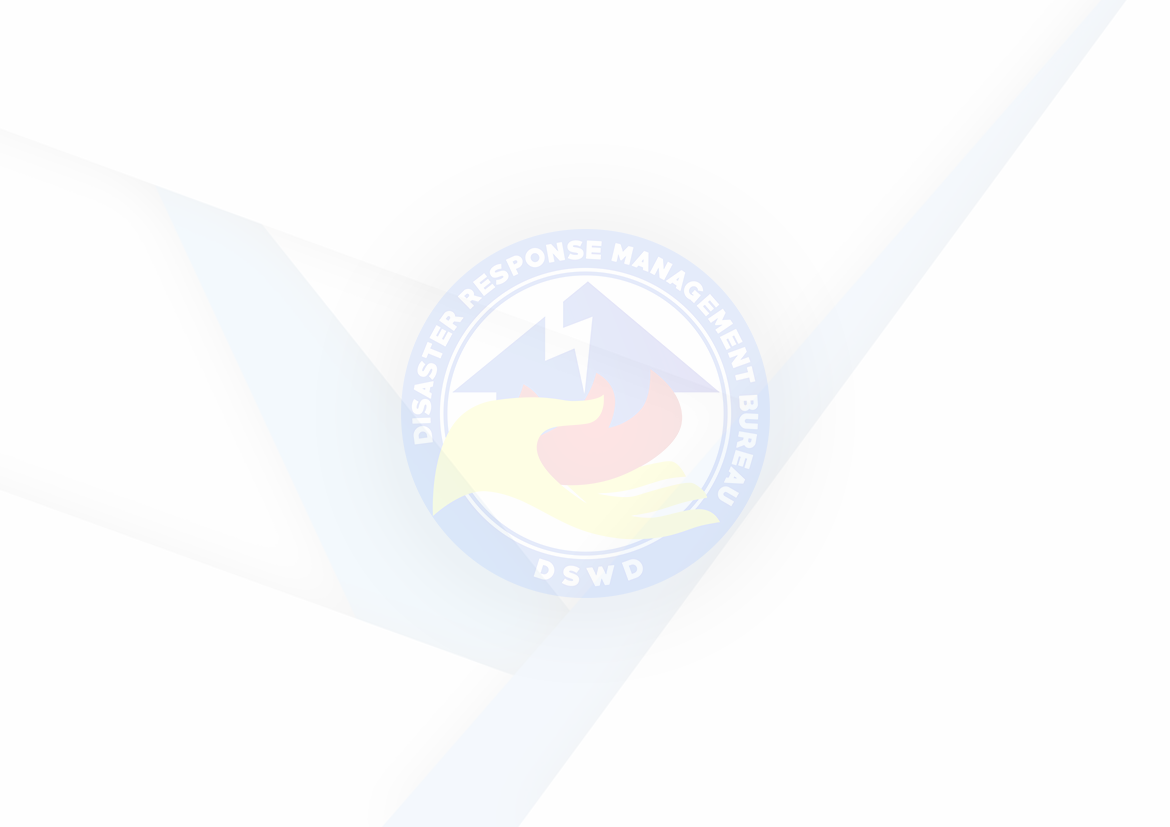 